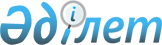 Қызмет ету мерзімі өткен лифтілерді, сондай-ақ мүмкіндігі шектеулі адамдарға (мүгедектігі бар адамдарға) арналған көтергіштерді одан әрі пайдалану мүмкіндігін айқындау мақсатында олардың техникалық жай-күйіне зерттеп-қарауды жүргізу жөніндегі нұсқаулықты бекіту туралыҚазақстан Республикасы Төтенше жағдайлар министрінің 2021 жылғы 29 қыркүйектегі № 481 бұйрығы. Қазақстан Республикасының Әділет министрлігінде 2021 жылғы 30 қыркүйекте № 24564 болып тіркелді.
      ЗҚАИ-ның ескертпесі!
      Қолданысқа енгізілу тәртібін 4-тармақтан қараңыз
      Ескерту. Бұйрықтың тақырыбы жаңа редакцияда - ҚР Төтенше жағдайлар министрінің 23.08.2022 № 42 (алғашқы ресми жарияланған күнінен кейiн күнтізбелік он күн өткен соң қолданысқа енгiзiледi) бұйрығымен.
      Қазақстан Республикасы Үкіметінің 2020 жылғы 23 қазандағы № 701 қаулысымен бекітілген Қазақстан Республикасы Төтенше жағдайлар министрлігі туралы ереженің 16-тармағының 124) тармақшасына сәйкес БҰЙЫРАМЫН:
      Ескерту. Кіріспе жаңа редакцияда – ҚР Төтенше жағдайлар министрінің 14.07.2023 № 382 (алғашқы ресми жарияланған күнінен кейiн күнтізбелік он күн өткен соң қолданысқа енгiзiледi) бұйрығымен.


      1. Қоса беріліп отырған қызмет ету мерзімі өткен лифтілерді, сондай-ақ мүмкіндігі шектеулі адамдарға (мүгедектігі бар адамдарға) арналған көтергіштерді одан әрі пайдалану мүмкіндігін айқындау мақсатында олардың техникалық жай-күйіне зерттеп-қарауды жүргізу жөніндегі нұсқаулық бекітілсін.
      Ескерту. 1-тармақ жаңа редакцияда - ҚР Төтенше жағдайлар министрінің 23.08.2022 № 42 (алғашқы ресми жарияланған күнінен кейiн күнтізбелік он күн өткен соң қолданысқа енгiзiледi) бұйрығымен.


      2. Қазақстан Республикасы Төтенше жағдайлар министрлігінің Өнеркәсіптік қауіпсіздік комитеті Қазақстан Республикасының заңнамасымен белгіленген тәртіпте:
      1) осы бұйрықты Қазақстан Республикасы Әділет министрлігінде мемлекеттік тіркеуді;
      2) осы бұйрықты Қазақстан Республикасы Төтенше жағдайлар министрлігінің интернет-ресурсына орналастыруды;
      3) осы бұйрық Қазақстан Республикасы Әділет министрлігінде мемлекеттік тіркелгеннен кейін он жұмыс күні ішінде Қазақстан Республикасы Төтенше жағдайлар министрлігінің Заң департаментіне осы тармақтың 1) және 2) тармақшаларында көзделген іс-шаралардың орындалуы туралы мәліметтерді ұсынуды қамтамасыз етсін.
      3. Осы бұйрықтың орындалуын бақылау жетекшілік ететін Қазақстан Республикасы Төтенше жағдайлар вице-министріне жүктелсін.
      4. Осы бұйрық алғашқы ресми жарияланған күнінен кейін күнтізбелік алпыс күн күн өткен соң қолданысқа енгізіледі.
      "КЕЛІСІЛДІ"
      Қазақстан Республикасы
      Индустрия және инфрақұрылымдық даму министрлігі
      "КЕЛІСІЛДІ"
      Қазақстан Республикасы
      Ұлттық экономика министрлігі
      "КЕЛІСІЛДІ"
      Қазақстан Республикасы
      Энергетика министрлігі Қызмет ету мерзімі өткен лифтілерді, сондай-ақ мүмкіндігі шектеулі адамдарға (мүгедектігі бар адамдарға) арналған көтергіштерді одан әрі пайдалану мүмкіндігін айқындау мақсатында олардың техникалық жай-күйіне зерттеп-қарауды жүргізу жөніндегі нұсқаулық
      Ескерту. Нұсқаулықтың тақырыбы жаңа редакцияда - ҚР Төтенше жағдайлар министрінің 23.08.2022 № 42 (алғашқы ресми жарияланған күнінен кейiн күнтізбелік он күн өткен соң қолданысқа енгiзiледi) бұйрығымен. 1-тарау. Жалпы ережелер
      1. Осы Қызмет ету мерзімі өткен лифтілерді, сондай-ақ мүмкіндігі шектеулі адамдарға (мүгедектігі бар адамдарға) арналған көтергіштерді одан әрі пайдалану мүмкіндігін айқындау мақсатында олардың техникалық жай-күйіне зерттеп-қарауды жүргізу жөніндегі нұсқаулық (бұдан әрі – Нұсқаулық) Қазақстан Республикасы Үкіметінің 2020 жылғы 23 қазандағы № 701 қаулысымен бекітілген Қазақстан Республикасы Төтенше жағдайлар министрлігі туралы ереженің 16-тармағының 124) тармақшасына сәйкес әзірленді және қызмет ету мерзімі өткен лифтілерді, сондай-ақ мүмкіндігі шектеулі адамдарға (мүгедектігі бар адамдарға) арналған көтергіштерді одан әрі пайдалану мүмкіндігін айқындау мақсатында олардың техникалық жай-күйіне зерттеп-қарауды жүргізуді (бұдан әрі – лифт) әдістерге және кезеңділікке ұйымдастыру тәртібін нақтылайды.
      Ескерту. 1-тармақ жаңа редакцияда – ҚР Төтенше жағдайлар министрінің 14.07.2023 № 382 (алғашқы ресми жарияланған күнінен кейiн күнтізбелік он күн өткен соң қолданысқа енгiзiледi) бұйрығымен.


      2. Конструкторлық және пайдалану құжаттамасында белгіленген лифт қызметінің мерзімі жеткенде, сәйкестікті бағалауды ескере отырып, лифтіні мақсаты бойынша пайдалану мерзімін ұзарту мүмкіндігі мен шарттарын айқындау, жаңғыртуды немесе ауыстыруды орындау мақсатында сәйкестікті бағалауды жүргізбей, лифтіні одан әрі пайдалануға жол берілмейді.
      3. Лифтіні қауіпсіз пайдалану мерзімін ұзарту мүмкіндігін анықтау осы Нұсқаулықта белгіленген тәртіппен жүзеге асырылады.
      4. Осы Нұсқаулықта келесі терминдер мен анықтамалар қолданылады:
      1) бұзылмайтын бақылау маманы – "Бұзылмайтын бақылау. Бұзылмайтын бақылау персоналының біліктілігі және оны сертификаттау" ҚР СТ ISO 9712-2014 сәйкес бұзылмайтын бақылау түрі (әдісі) бойынша жұмыстарды жүргізу құқығына аттестатталған маман;
      2) бұйымның атқарымы – бұйымның сағатпен немесе циклмен жұмыс істеу ұзақтығы;
      3) бұйымның ресурсы – бұйымды пайдаланудың басынан бастап оның шекті жай-күйге ауысуына дейінгі жиынтық жұмыс атқарымы;
      4) бұзылмайтын бақылау (бұдан әрі – ББ) – объектіні жұмыстан шығаруды не оны бөлшектеуді талап етпейтін объектінің немесе оның жекелеген элементтерінің/тораптарының негізгі жұмыс қасиеттері мен параметрлерінің сенімділігін бақылау;
      5) бұзылмайтын бақылау зертханасы – қызмет түрлерінің бірі ББ жүзеге асыру болып табылатын ұйым немесе өз мұқтажы үшін техникалық құрылғылардың, ғимараттар мен құрылыстардың ББ жүзеге асыратын ұйымның бөлімшесі;
      6) бұйымның қалдық ресурсы – бұйымның техникалық жай-күйін бақылау сәтінен бастап оның шекті жай-күйге өтуіне дейінгі ресурсы (атқарым);
      7) визуалды бақылау – көру органымен жүзеге асырылатын органолептикалық бақылау;
      8) лифт бойынша мамандандырылған ұйым - өнеркәсіптік қауіпсіздік саласында жұмыстар жүргізу құқығына аттестатталған, лифт бойынша қызмет түрлерін жүзеге асыру үшін техникалық құралдары мен білікті мамандары бар заңды тұлға;
      9) лифтіні жаңғырту – пайдаланудағы лифтіні Кеден одағы комиссиясының 2011 жылғы 18 қазандағы № 824 шешімімен (бұдан әрі – КО ТР) бекітілген "Лифт қауіпсіздігі" Кеден одағының техникалық регламентінде белгіленген деңгейге дейін қауіпсіздігін және техникалық деңгейін арттыру жөніндегі жұмыстар кешені;
      10) лифтіні жөндеу – лифтінің ақаусыздығын немесе жұмыс қабілеттілігін қалпына келтіру және оның құрамдас бөліктерінің (бұйымдарының) ресурсын қалпына келтіру жөніндегі операциялар кешені;
      11) лифт қызметінің қалдық мерзімі - лифтінің техникалық жай-күйін бақылау және лифт жабдықтарының (бұйымдарының) қалдық ресурсын есептеу нәтижелері негізінде зерттеп-қарауды жүргізген ұйым белгілеген лифтінің шекті жай-күйге ауысқанға дейінгі қызмет мерзімі;
      12) өлшеу бақылауы – өлшеу құралдарын қолдана отырып жүзеге асырылатын бақылау;
      13) пайдаланушы ұйым – лифт орналасқан ғимараттың меншік иесі, сондай-ақ шаруашылық жүргізуінде немесе жедел басқаруында тұрғын үй қоры (оның ішінде кондоминиум, серіктестіктер, тұрғын үй иелерінің бірлестігі) бар кәсіпорын (ұйым) және ғимараттар мен құрылыстарды пайдаланатын өзге де ұйымдар;
      14) сараптама қорытындысы – сараптама объектісінің өнеркәсіптік қауіпсіздік талаптарына сәйкестігі немесе сәйкес еместігі туралы негізделген тұжырымдары бар құжат;
      15) бұйымдардың тағайындалған ресурсы – нормативтік, конструкторлық, пайдалану құжаттамасында және стандарттарда белгіленген бұйымдардың (Лифттің құрамдас бөліктері мен тораптарының) ресурсы (атқарымы);
      16) лифт қызметінің нормативтік (тағайындалған) мерзімі – нормативтік, конструкторлық және пайдалану құжаттамасында, стандарттарда, қауіпсіздік қағидаларында белгіленген қызмет мерзімі, оған жеткеннен кейін лифтіні қауіпсіз пайдалану мерзімін ұзарту мүмкіндігін айқындау жөніндегі жұмыстарды жүргізбей пайдалануға жол берілмейді;
      17) тапсырыс беруші – өнеркәсіптік қауіпсіздік сараптамасын жүргізуге өтініш берген ұйым. 2-тарау. Зерттеп-қарауды жүргізу мерзімділігі
      5. Қызмет етудің нормативтік мерзімі өткен лифтінің техникалық жай-күйін тексерудің екі түрі көзделеді: бастапқы және қайталама.
      6. Лифтінің техникалық жай-күйін бастапқы тексеру алғашқы техникалық куәландыру күнінен бастап айқындалатын қызметтің нормативтік мерзімі өткеннен кейін, лифтіні тексеру актісінде келесі тексерудің ұсынылатын мерзімі 1 жылдан 3 жылға дейін көрсетіле отырып жүргізіледі.
      7. "Жолаушылар және жүк лифтілері. Техникалық шарттар" МЕМСТ 22011-95 сәйкес лифтілер қызметінің нормативтік мерзімі 25 жылға тең деп қабылданды. Арнайы мақсаттағы лифтілерді және шетелдік фирмалардың лифтілерін тексеру осы Нұсқаулыққа сәйкес жүргізіледі.
      8. Қайта зерттеп-қарау мерзімін лифтінің техникалық жай-күйіне байланысты зерттеп-қарауды жүргізген ұйым айқындайды және бір жылдан үш жылға дейін құрайды.
      9. Қайта зерттеп-қарауды жүргізудің саны лифтінің нақты техникалық жай-күйімен және оны қалпына келтірудің экономикалық орындылығымен анықталады, бірақ үш реттен артық емес.
      10. Лифтілердің техникалық жай-күйін зерттеп-қарауды жүргізу, мерзімді техникалық куәландырумен ұштастырылады.
      11. Зерттеп-қарау жүргізген ұйым осы Нұсқаулықтың 1-қосымшасында келтірілген металл конструкцияларының, лифт механизмдерінің сипатты зақымдануларын, бұзылуларын анықтайды.
      12. ББ барлық түрлері, өлшеу, механикалық қасиеттерді анықтау, металдың микроқұрылымын зерттеу, беріктік есептеулері және түтікті уақыты кезінде сынау және лифтілерге зертеп-қарауды жүргізу "Өлшем бірлігін қамтамасыз ету туралы" Қазақстан Республикасы Заңының пайдалану құжаттамасының және стандарттау жөніндегі тиісті құжаттамалар талаптарына сәйкес жүзеге асырылады. 3-тарау. Лифтіні қауіпсіз пайдалану мерзімін ұзарту мүмкіндігін бағалау тәртібі
      13. Белгіленген қызмет мерзімін өтеген лифтінің сәйкестігін бағалауды "Азаматтық қорғау туралы" Қазақстан Республикасының Заңының 72-бабына сәйкес, өнеркәсіптік қауіпсіздік саласындағы жұмыстарды жүргізу құқығына аттестатталған ұйым зерттеп-қарауды жүргізу нысанында жүргізеді.
      Ескерту. 13-тармақ жаңа редакцияда – ҚР Төтенше жағдайлар министрінің 14.07.2023 № 382 (алғашқы ресми жарияланған күнінен кейiн күнтізбелік он күн өткен соң қолданысқа енгiзiледi) бұйрығымен.


      14. Лифтіге зерттеп-қарауды жүргізу кезінде:
      1) есептік (нормативтік) қызмет мерзімін өтеген лифтінің, Қазақстан Республикасы Инвестициялар және даму министрінің 2014 жылғы 30 желтоқсандағы № 359 бұйрығымен (Нормативтік құқықтық актілерді мемлекеттік тіркеу тізілімінде № 10332 болып тіркелген) бекітілген Жүк көтергіш механизмдерді пайдалану кезінде өнеркәсіптік қауіпсіздікті қамтамасыз ету қағидаларының (бұдан әрі – Қағидалар) және Қазақстан Республикасы Энергетика министрінің 2015 жылғы 20 наурыздағы № 230 бұйрығымен (Нормативтік құқықтық актілерді мемлекеттік тіркеу тізілімінде № 10851 болып тіркелген) бекітілген Электр қондырғыларын орнату қағидаларының талаптарына сәйкестігі;
      2) қажетті іс-шаралар (оның ішінде лифтіні жаңғырту) және лифтіні Қағидалардың талаптарына сәйкестігін қамтамасыз ету жөніндегі іс-шараларды орындау мерзімдері.
      15. Лифтіні тексеру кезінде мыналар жүзеге асырылады:
      1) пайдалану шарттарын және олардың пайдалану құжаттамасына сәйкестігін талдау;
      2) лифт жабдығының техникалық жай-күйін, лифт қауіпсіздігі құрылғыларын қоса алғанда, ақаулықтарды, тозу және кәріз дәрежесін анықтай отырып айқындау;
      3) лифтінің металл құрастырылымдарына зерттеп-қарауды жүргізу;
      4) электр желілері мен электр жабдығының оқшаулау кедергісін сынау, лифт жабдығының жерге тұйықталуын (нөлденуін) көзбен шолып және өлшеп бақылау;
      5) лифт сынағын өткізу;
      6) лифт жабдығының қалдық ресурсын анықтау;
      7) лифтіні зерттеп-қарауды жүргізу нәтижелері бойынша қорытындыны ресімдеу:
      лифтіні пайдалануды ұзартудың ықтимал мерзімі мен шарттары;
      лифтіні жаңарту немесе ауыстыру бойынша ұсыныстар;
      8) Жаңғыртылған лифттің сәйкестігін бағалау кезінде қосымша жүзеге асырылады:
      жаңғыртылған лифтіні жалпы қауіпсіздік талаптарына және (лифт мақсатын ескере отырып) КО ТР-да белгіленген арнайы қауіпсіздік талаптарына сәйкестігін тексеру, лифт жабдығын орнатудың жаңғыртуға арналған жобалық құжаттамаға сәйкестігін тексеру;
      белгіленген қызмет мерзімін өтеген лифтінің сәйкестігін бағалау нәтижелері бойынша қорытындыда көрсетілген лифтіні жаңғырту жөніндегі ұсынымның орындалуын тексеру.
      16. Лифтіні қауіпсіз пайдалану мерзімін ұзарту мүмкіндігін айқындау жөніндегі жұмыстарды, бір жыл шегінде лифтінің техникалық куәландыру жөніндегі жұмыстармен ұштастыруға жол беріледі.
      17. Пайдаланушы ұйым лифт пайдалануға берілгенге дейін анықталған жол берілмейтін ақауларды, ал өзге де ақауларды ұсынылған мерзімде жоюды қамтамасыз етеді, қажет болған жағдайда лифтіні жөндеу немесе жаңғырту жөніндегі іс-шаралар жоспарын әзірлейді.
      18. Лифтіні жаңарту немесе ауыстыру қажеттілігі болмаған жағдайда, лифт сәйкестігін бағалау және пайдалану мерзімін ұзарту зерттеп-қарауды жүргізген ұйымның тағайындауы бойынша лифтіні пайдалану мерзімін белгілеу шарттарын орындағаннан кейін бірден орындалады. 4-тарау. Пайдалану шарттарын және олардың пайдалану құжаттамасына сәйкестігін талдау
      19 .Лифтіні пайдалану шарттарын талдау бойынша жұмыстарды орындау процесінде зерттеп-қарауды жүргізген ұйым, танысады:
      1) лифт поспартымен, нысаны Қағидалардың 2-қосымшасында көрсетілген;
      2) лифтінің қолда бар техникалық құжаттамасымен, "Жолаушылар және жүк лифтілері. Техникалық шарттар" МЕМСТ 22011-95 сәйкес;
      3) лифтінің техникалық дайындық актісімен, Қағидалардың 5-қосымшасына сәйкес жасалған;
      4) лифтіні пайдалануға қабылдау актісімен, Қағидалардың 6-қосымшасына сәйкес жасалған;
      5) лифтіні мерзімді техникалық куәландыру актілерімен, Қағидалардың 7-қосымшасына сәйкес жасалған;
      6) лифтіге техникалық қызмет көрсету журналымен және лифтіні ауысым сайын қарап-текесру журналымен;
      7) өнеркәсіптік қауіпсіздік саласындағы уәкілетті органның аумақтық бөлімшелерінің немесе азаматтық қорғау саласындағы жергілікті атқарушы органның және пайдаланушы ұйымның өнеркәсіптік қауіпсіздікті өндірістік бақылау қызметінің ұйғарымдарымен танысады.
      Лифтіні пайдалану шарттарын талдау негізінде зерттеп-қарауды жүргізген ұйым осы Нұсқаулықтың 2-қосымшасына сәйкес лифтіні пайдалану шарттарына тексеру актісін жасайды. 5-тарау. Лифт жабдықтарының техникалық жай-күйін анықтау
      20. Лифтінің механикалық және электрлік жабдықтарын зерттеп-қарауды жүргізу, келесі түрде жасалады:
      1) зерттеп-қарауды жүргізу кезінде лифтінің құрамдас бөліктерінің техникалық жай-күйі тексеріледі, ақаулардың, зақымданулардың, бөлшектердің тозуы анықталады;
      2) техникалық жай-күйін зерттеп-қарауды жүргізу (бақылау) жөніндегі жұмыстарды, зерттеп-қарауды жүргізетін ұйымдағы негізгі жұмысы болып табылатын мамандар орындайды;
      3) зерттеп-қарауды жүргізу оптикалық құралдарды (6-10 еселік үлкейткіш әйнек), тексерілген өлшеу құралы (металл сызғыш, шаршы, штангенциркуль) және айла бұйымдарды (тіктеуіш, штихмасс) пайдалана отырып, бақылаудың визуалды және өлшеу әдісін қолдана отырып жүргізіледі. Жүктің салмағы (массасы) жүктің өзінде және ілеспе құжаттарда көрсетіледі;
      4) механикалық жабдықты зерттеп-қарауды жүргізу жөніндегі жұмыстарды, металл құрастырылымдарын зерттеп-қарауды жүргізу жөніндегі жұмыстарды жүргізумен қоса атқаруға жол беріледі, сондай-ақ электр жабдықтарына (қорғаныс нөлі, оқшаулау кедергісі, "фаза-нөл" ілмегі) сынақ жүргізе отырып, электр жабдығына зерттеп-қарауды жүргізу;
      5) зерттеп-қарауды жүргізу нәтижелері осы Нұсқаулықтың 3-қосымшасына сәйкес лифтінің механикалық және электр жабдығын зерттеп-қарауды жүргізу актісінде көрсетіледі.
      21. Лифтінің металл құрылымдарына зерттеп-қарауды жүргізу, келесі түрде жүргізіледі:
      1) зерттеп-қарауды жүргізу кезінде тораптардың (қаңқа металл құрастырылымдарының, кабина аспасының, қарсы салмақтың, бағыттаушы және оларды бекіту элементтерінің) және металл конструкциялары элементтерінің, металл конструкциялары қосылыстарының (дәнекерленген, бұрандама) жай-күйі тексеріліп, кәріз, қалдық деформация, майысулар, механикалық зақымданулар ақауларының бар-жоғы анықталады;
      2) лифтінің металл конструкцияларын зерттеп-қарауды жүргізу кезінде ББ бірнеше түрлері (әдістері), оның ішінде визуалды өлшеу, ультрадыбыстық, капиллярлық, магниттіктүрлері қолданылады. ББ әдістері "Бұзылмайтын бақылау. Түрлер мен әдістердің жіктелуі" МЕМСТ 18353-79 бекітілген жіктелулерге сәйкес іріктеледі;
      3) лифтінің металл конструкцияларын зерттеп-қарауды жүргізу жұмыстарын "Бұзылмайтын бақылау. Бұзылмайтын бақылау жөніндегі персоналдың біліктілігі және оларды сертификаттау" ҚР СТ ISO 9712-2014 талаптарына сәйкес ББ жөніндегі мамандар орындайды;
      4) зерттеп-қарауды жүргізу нәтижелері осы Нұсқаулықтың 4-қосымшасына сәйкес лифтінің металл конструкцияларын зерттеп-қарауды жүргізу актісінде көрсетіледі (бұдан әрі – лифтінің металл конструкцияларының техникалық зерттеп-қарауды жүргізу актісі).
      22. Қорғаныс нөлденуін (жерге тұйықтау) және лифтінің электр желілері мен электр жабдықтарының оқшаулау кедергісін сынау, келесі түрде жүргізіледі:
      1) сынақтар кезінде:
      сымдардың, кабельдердің, аппараттардың оқшаулау кедергісін және электр машиналарының орамаларын өлшеу;
      жерге тұйықталған электр қондырғысы мен қондырғы элементтерінің арасындағы тізбектің болуын тексеру;
      кернеуі 1000 В дейінгі тұйық жерге тұйықталған бейтарабы бар электр қондырғысының қоректендіру жүйесі кезінде қорғаныстың іске қосылуын тексеру;
      лифт электр жабдықтарын визуалды тексеру;
      2) жұмыстарды белгіленген тәртіппен аккредиттелген сынақ (электр өлшеу) зертханасының мамандары жүргізеді;
      3) тексеру нәтижелері осы Нұсқаулықтың 5-қосымшасына сәйкес "Қорғаныс нөлдендіруін (жерге тұйықтау), лифт электр желілері мен электр жабдықтарының оқшаулау кедергісін сынау жөніндегі техникалық есебінде" көрсетіледі.
      23. Лифт жұмысын тексеру және қауіпсіздік құрылғыларын сынау, келесі түрде жүргізіледі:
      1) текскеру кезінде қағидатты электрлік (гидравликалық) схемада көзделген режимдерде лифтінің жұмыс істеуі бақыланады,сондай-ақ қабат алаңдарында кабинаның тоқтау дәлдігі;
      2) қауіпсіздік құрылғыларын тексеру кезінде жылдамдықты шектегіштің, ұстағыштардың, гидравликалық буферлердің, шахтаның, кабинаның есік құлыптарының және барлық қауіпсіздік ажыратқыштарының әрекеті бақыланады;
      3) тексеру және сынау нәтижелері осы Нұсқаулықтың 6-қосымшасына сәйкес лифтінің жұмыс істеуін тексеру және қауіпсіздік құрылғыларын сынау актісінде көрсетіледі. 6-тарау. Лифтінің қызмет ету мерзімін ұзартудың мүмкін мерзімін анықтау
      24. Лифт қызметінің нормативтік мерзімі осы Нұсқаулықтың 7-қосымшасына сәйкес лифт жабдығының қалдық ресурсын есептеу негізінде белгіленген кейінгі тексеру мерзіміне дейінгі кезеңге ұзартылуы мүмкін.
      25. Жаңғыртылған, қауіпсіз пайдалану мерзімін ұзарту мүмкіндігін анықтау бойынша жұмыстар жүргізілмеген лифтілердің қызмет ету мерзімін осы Нұсқаулықтың көлемінде орындалған тексеру нәтижелерінің негізінде тексеру жүргізетін ұйым белгілейді.
      26. Лифт металл конструкцияларының жекелеген элементтеріне зерттеп-қарауды жүргізу кезінде осы элементтердің қызмет ету мерзімін зерттеп-қарауды жүргізетін ұйым зерттеп-қарауды жүргізу нәтижелері негізінде белгілейді. 7-тарау. Зерттеп-қарауды жүргізу нәтижелерін ресімдеу
      27. Жұмыс нәтижелері бойынша, лифтіні қауіпсіз пайдалану мерзімін ұзарту мүмкіндігін анықтау бойынша пайдаланушы ұйымның басшысы мына шешімдердің бірін қабылдайды:
      1) ұзартылатын мерзім шегінде пайдалануды жалғастыру;
      2) жөндеу;
      3) жаңғырту;
      4) ауыстыру;
      5) пайдаланудан шығару.
      Зерттеп-қарауды жүргізетін ұйымның шешімі мен тұжырымдары соңғы қорытындысына қайшы келмеуі тиіс. Пайдаланушы немесе мамандандырылған ұйым лифт пайдалануға берілгенге дейін, зерттеп-қарауды жүргізген ұйыммен анықталған жол берілмейтін ақаулармен өзге де ақауларды ұсынылған мерзімде жоюды қамтамасыз етеді, қажет болған жағдайда лифтіні жөндеу немесе жаңғырту жөніндегі іс-шаралар жоспарын әзірлейді. Анықталған ақауларды жоюды және іс-шаралар жоспарының орындалуын бақылау лифтіні кезекті техникалық куәландыру кезінде жүзеге асырылады.
      Жүргізілген зерттеп-қарауды жүргізу туралы мәліметтер лифт паспортында көрсетіледі.
      28. Нормативтік қызмет ету мерзімі өткен лифтілер үшін, оның ішінде жаңғыртудан өткен, қауіпсіз пайдалану мерзімін ұзарту мәселесі бойынша зерттеп-қарауды жүргізілмеген лифтілер үшін зерттеп-қарауды жүргізу нәтижелері бойынша осы Нұсқаулықтың 4-5 - тарауларында айқындалған көлемде анықталған жол берілмейтін ақауларды жойғанға дейін лифт пайдалануға берілмейді, осы Нұсқаулықтың 8-қосымшасына сәйкес лифтіні техникалық зерттеп-қарауды жүргізу актісі жасалады.
      29. Жаңарту немесе жөндеуден өткен зерттеп-қарауды жүргізу қорытындылары бойынша осы Нұсқаулықтың 4-6 - тарауларында келтірілген анықталған ақауларды көрсете отырып, ақаулықтар жойылғанға дейін оны қауіпсіз пайдалануға жол бермейтін лифтінің металл конструкцияларының зерттеп-қарауды жүргізу туралы техникалық актісі түзіледі.
      Акт пайдаланушы (немесе мамандандырылған) ұйымның өкіліне беріледі, ал жұмыс нәтижелері бойынша жұмыс құжаттамасы, талдау нәтижелерін өңдеу және сараптама қорытындысын ресімдеу үшін зерттеп-қарауды жүргізетін ұйымға беріледі.
      30. Зерттеп-қарауды жүргізу және қалдық ресурсты есептеу нәтижелері, қызмет етудің нормативтік мерзімі өткен лифтіні қауіпсіз пайдалану мерзімін ұзарту мүмкіндігі туралы зерттеп-қарауды жүргізу нәтижелері бойынша актіде көрсетіледі. Нормативтік қызмет ету мерзімі өткен лифтіні тексеру нәтижелері бойынша актінің нысаны осы Нұсқаулықтың 9-қосымшасында келтірілген.
      31. Нормативтік қызмет мерзімін өтеген лифтіні тексеру нәтижелері бойынша Акт лифтіні қауіпсіз пайдалануды қамтамасыз ету жөніндегі техникалық шешімдер мен іс-шаралар бойынша тұжырымдар мен ұсынымдарды қамтиды.
      Лифтінің техникалық жай-күйі және лифтіні одан әрі пайдалануға жіберу мүмкіндігі немесе мүмкін еместігі туралы шешім, сондай-ақ лифтіні ұзартылатын кезеңге қауіпсіз пайдалануды қамтамасыз ету бойынша, оның ішінде анықталған ақауларды жою, шекті тозуы бар жабдықты жөндеу немесе ауыстыру бойынша ұсынымдар қызмет етудің нормативтік мерзімі біткен лифтіні зерттеп-қарауды жүргізу нәтижелері туралы актіде көрсетіледі.
      Егер лифтінің құрамдас бөліктері (шығыр, басқару шкафы, кабина) шекті бөлікке жақын тозған болса және оларды жөндеу экономикалық тұрғыдан орынсыз болса, онда Тапсырыс берушіге (пайдаланушы ұйымға) лифтіні ауыстыру немесе жаңғырту туралы ұсынымдар беріледі.
      32. Қорытындыға:
      зерттеп-қарауды жүргізу кезінде пайдаланылған нормативтік, техникалық және әдістемелік құжаттаманың тізбесі;
      лифтіні зерттеп-қарауды жүргізу бойынша жұмыс құжаттамасының тізбесі;
      лифтіні техникалық зерттеп-қарауды жүргізу бойынша жұмыстарды орындау актісі қоса беріледі.
      33. Қызмет етудің нормативтік мерзімі өткен лифтілерді зерттеп-қарауды жүргізу актілерінің есебін жүргізу үшін зерттеп-қарауды жүргізетін ұйымда нөмірлерді берудің мынадай тәртібі ұсынылады: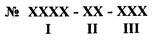 
      сандардың І және II топтарында сараптама жүргізу жылы мен айы;
      III-қызмет етудің нормативтік мерзімі өткен лифтіні зерттеп-қарауды жүргізу актісінің реттік нөмірі көрсетіледі.
      Қызмет етудің нормативтік мерзімі өткен лифтілерді зерттеп-қарауды жүргізу актілерін сәйкестендіруді жүргізуге мүмкіндік беретін өзге де белгілеулерге жол беріледі.
      Зерттеп-қарау жүргізілген қызмет етудің нормативтік мерзімі өткен лифтілердің актілеріне, зерттеп-қарауды жүргізетін ұйымың басшысы қол қояды, зерттеп-қарауды жүргізген ұйымның мөрімен (болған жағдайда) расталады, тігілген беттердің санын көрсете отырып тігіледі. Тапсырыс берушіге беріледі және паспортпен бірге келесі зерттеп-қарауды жүргізу мерзіміне дейін сақталады. Зерттеп-қарау жүргізілген қызмет етудің нормативтік мерзімі өткен лифтінің актісі, зерттеп-қарауды жүргізген ұйымда сақталады. Қызмет етудің нормативтік мерзімі өткен лифтіні зерттеп-қарау жүргізу актісінің көшірмесін электрондық құжат нысанында сақтауға жол беріледі.
      34. Зерттеп-қарау жүргізілген лифтінің металл конструкцияларының жекелеген элементтері актісін, зерттеп-қарауды жүргізген ұйымның басшысы бекітеді, зерттеп-қарауды жүргізген ұйымның мөрімен (болған жағдайда) расталады, тігілген беттердің санын көрсете отырып тігіледі. Тапсырыс берушіге беріледі және паспортпен келесі зерттеп-қарауды жүргізу мерзіміне дейін сақталады, актінің көшірмесі зерттеп-қарауды жүргізген ұйымда сақталады. Актінің көшірмесін электрондық құжат нысанында сақтауға жол беріледі.
      Ескерту. 1-қосымшаның оң жақ жоғары бұрышы жаңа редакцияда - ҚР Төтенше жағдайлар министрінің 23.08.2022 № 42 (алғашқы ресми жарияланған күнінен кейiн күнтізбелік он күн өткен соң қолданысқа енгiзiледi) бұйрығымен. Металл конструкцияларының, лифт механизмдерінің негізгі тән зақымдануы, бұзылуы, оларды бақылау әдістері және ақауларды жою жөніндегі ұсынымдар
      Ескерту. 2-қосымшаның оң жақ жоғары бұрышы жаңа редакцияда - ҚР Төтенше жағдайлар министрінің 23.08.2022 № 42 (алғашқы ресми жарияланған күнінен кейiн күнтізбелік он күн өткен соң қолданысқа енгiзiледi) бұйрығымен. __________________________________ (Зерттеп-қарауды жүргізетін ұйымның атауы) Лифтіні пайдалану шарттарын және техникалық құжаттамаға сәйкестігін тексерудің №___ актісі
      _____________қаласы   _____________20___ж.
      Зерттеп-қарауды жүргізетін ұйым құрамында _____________________________ ,
      (Тегі, аты, әкесінің аты (бар болған жағдайда))
      тіркеу № _________ лифтінің құжаттамасының, пайдалану шарттарының және  техникалық сипаттамаларының сәйкестігіне зерттеп-қарауды жүргізді
      ______________________________________________   (Көше, үй, корпус, кіреберіс)
      мекенжайы бойынша паспортында және пайдалану құжаттамасында көрсетілген мәліметтер.  Зерттеп-қарауды жүргізу нәтижелері 1, 2, 3-кестелерде ұсынылған. Лифт және пайдалану шарттары туралы жалпы мәліметтер Лифт жабдығын (құрамдас бөліктерін) ауыстыру және жөндеу туралы мәліметтер Пайдалану құжаттамасының сәйкестігі туралы мәліметтер
      Сарапшылар ___________________ ________________________________________
                                     (Қолы)                  (Тегі, аты, әкесінің аты (бар болған жағдайда))
                             ___________________ ________________________________________                                                  (Қолы)              (Тегі, аты, әкесінің аты (бар болған жағдайда))
      Ескерту. 3-қосымшаның оң жақ жоғары бұрышы жаңа редакцияда - ҚР Төтенше жағдайлар министрінің 23.08.2022 № 42 (алғашқы ресми жарияланған күнінен кейiн күнтізбелік он күн өткен соң қолданысқа енгiзiледi) бұйрығымен. _____________________________ (Зерттеп-қарауды жүргізетін ұйымның атауы) Лифтінің механикалық және электрлік жабдықтарын зерттеп-қарауды жүргізу № ___ актісі
      _____________ қаласы.
      _____________20___ж.
      Зерттеп-қарауды жүргізетін ұйым құрамында _______________________________ , 
                                                                                          (Тегі, аты, әкесінің аты (бар болған жағдайда))
      ___________________________________________________________________                                                                   (Көше, үй, корпус, кіреберіс)
      мекенжайы бойынша  зауыттық №_______, тіркеу №___________ лифтінің механикалық және электрлік   жабдықтарының техникалық жай-күйіне тексеру жүргізді
      Зерттеп-қарау нәтижелері 1, 2-кестелерде ұсынылған Механикалық және электр жабдықтарының ақаулары
      Ескертпе:
      * Бақылау әдістерін көрсету:
      ККӨ–көзбе-көз өлшеу;
      МК–магниттік;
      КПЛ–капиллярлық;
      УДБ–ультрадыбыстық. Механикалық жабдықтың тозуы
      Сарапшылар ___________________ ________________________________________
                                              (Қолы)                                     (Тегі, аты, әкесінің аты (бар болған жағдайда))
                                        __________________ _________________________________________
                                            (Қолы)                                          (Тегі, аты, әкесінің аты (бар болған жағдайда))
      Ескертпе: 1 және 2 – кестенің 3-бағанын толтырған кезде анықталған ақаулардың, зақымданулардың, ақаулықтардың сипаты көрсетіледі, ал олар болмаған кезде-ЖОҚ деп көрсетіледі.
      Ескерту. 4-қосымшаның оң жақ жоғары бұрышы жаңа редакцияда - ҚР Төтенше жағдайлар министрінің 23.08.2022 № 42 (алғашқы ресми жарияланған күнінен кейiн күнтізбелік он күн өткен соң қолданысқа енгiзiледi) бұйрығымен. __________________________ (Тексеру жүргізетін ұйымның атауы)
      _____________ қаласы. _____________20___ж. Лифтінің металл конструкцияларың техникалық тексерудің № ___ актісі
      Ескерту. 4-қосымшаға өзгеріс енгізілді - ҚР Төтенше жағдайлар министрінің 23.08.2022 № 42 (алғашқы ресми жарияланған күнінен кейiн күнтізбелік он күн өткен соң қолданысқа енгiзiледi) бұйрығымен.
      _______________ мекенжайы бойынша, зауыттық №______, тіркеу № _______
       (Көше, үй, корпус, кіреберіс)
      Тапсырыс  беруші:______________________________________________________
       (Ұйымның атауы)
      Бекітемін:
      Топ жетекшісі ____________________________  _____________________________
                                                  (Қолы)                                                  (Тегі, аты, әкесінің аты (бар болған жағдайда))
      "__" ___________ 20____ ж.
      1. Тексеру жүргізетін ұйым, мамандар туралы мәліметтер 2. Лифтінің мақсаты, қысқаша техникалық сипаттамасы 3. Пайдаланылған нормативтік және әдістемелік құжаттаманың тізбесі
      Зерттеп-қарау:
      Қызмет ету мерзімі өткен лифтілерді, сондай-ақ мүмкіндігі шектеулі адамдарға (мүгедектігі бар адамдарға) арналған көтергіштерді одан әрі пайдалану мүмкіндігін айқындау мақсатында олардың техникалық жай-күйіне зерттеп-қарауды жүргізу жөніндегі нұсқаулық "Азаматтық қорғау туралы" Қазақстан Республикасы Заңының 12-2-бабының 14-21) тармақшасына сәйкес әзірленген;
      ҚР СТ ISO 17637-2019 "Дәнекерленген қосылыстарды бұзбайтын бақылау. Балқытып дәнекерлеу арқылы алынған дәнекерлеу жіктерін көзбен бақылау";
      МЕМСТ ЕН 1714-2006 "Дәнекерленген қосылыстарды бұзбайтын бақылау. Ультрадыбыстық әдіс";
      12 МЕМСТ ЕН 1290-2006 "Дәнекерленген қосылыстарды бұзбайтын бақылау. Магнитті ұнтақты әдіс" сәйкес жүргізілді. 4. ББ өлшеу құралдарының тізбесі
      Тексеру кезінде көзбе-көз шолу және өлшеп бақылау құралдары пайдаланылды:
      МЕМСТ 427-75 бойынша металл өлшеуіш сызғыштар;
      МЕМСТ 3749-77 бойынша 90 салыстырып тексеру бұрыштамалары;
      МЕМСТ 166-89 бойынша штангенциркуль;
      МЕМСТ 6507-90 бойынша микрометрлер;
      6-10 еселік ұлғайтқыш әйнек
      (қосымша пайдаланылған өлшеу құралдары – көрсету)
      Өлшеу құралдары: 5. Зерттеп-қарауды жүргізу нәтижелері Лифтінің металл конструкцияларының зерттеп-қарауды жүргізу нәтижелері
      _____________
      * Бақылау әдістері:
      ККӨ-көзбе-көз өлшеу;
      МК-магниттік;
      КПЛ-капиллярлық;
      УДБ-ультрадыбыстық. 6. Қорытынды:
      1. 1-кестеде көрсетілген металл конструкцияларын зерттеп-қарауды жүргізу кезінде жол берілмейтін ақаулар анықталған жоқ _____________ (егер жол берілмейтін ақаулар анықталса-көрсету; жол берілмейтін ақаулар лифт пайдалануға берілгенге дейін жойылады).
      2. 1-кестенің ________ - тармағында көрсетілген ақауларды ___________ мерзімінде жою ұсынылады (пайдалануға бергенге дейін немесе жақын арада ағымдағы жөндеу кезінде)
      Сарапшылар ___________________ __________________________________                                                     (Қолы)                               (Тегі, аты, әкесінің аты (бар болған жағдайда))
                                       __________________ __________________________________                                                 (Қолы)                                   (Тегі, аты, әкесінің аты (бар болған жағдайда))
      Ескерту. 5-қосымшаның оң жақ жоғары бұрышы жаңа редакцияда - ҚР Төтенше жағдайлар министрінің 23.08.2022 № 42 (алғашқы ресми жарияланған күнінен кейiн күнтізбелік он күн өткен соң қолданысқа енгiзiледi) бұйрығымен. _____________________________________________________________________ (Сынақтарды орындаған ұйымның атауы)
      "___" _______ 20 ___ ж. № ___________ аттестат Тіркеу № _________лифтінің электр желілері мен электр жабдығының қорғаныш нөлдендіруін (жерге тұйықтау) және оқшаулау кедергісін сынау бойыншатехникалық есеп
      Белгіленген мекенжайы бойынша:__________________________________________                                                                                                  (Көше, үй, корпус, кіреберіс) № 1 хаттама Сымдардың, кабельдердің, аппараттардың оқшаулау кедергісін және электр машиналарының орамаларын өлшеу
      1. Өлшеулер ____типті ____кернеумен зауыттық № ____мегаомметрмен жүргізілді
      тексеру күні _________
      2. Белгілеулер А, В, С – фазалық өткізгіштер, N-жұмыс нөлдік өткізгіші, РЕ – қорғаныс нөлдік өткізгіші, PEN – біріктірілген нөлдік жұмыс және нөлдік қорғаныс өткізгіші.
      Қорытынды: электр сымдарының оқшаулау кедергісі талаптарға сәйкес келеді
      ____________________________________________________________________ .
      Мамандар ___________________ _______________________________________
                                      (Қолы)                                         (Тегі, аты, әкесінің аты (бар болған жағдайда))
                                 ___________________ _______________________________________
                                         (Қолы)                                        (Тегі, аты, әкесінің аты (бар болған жағдайда)) № 2 хаттама Жерге тұйықталған электр қондырғысы мен жерге тұйықталған электр қондырғысы элементтері арасындағы тізбектің болуын тексеру
      1. Жерге тұйықтау (нөлдеу) өткізгіштерінің қималары жобада қабылданған жерге тұйықтау қималарына және Қазақстан Республикасы Энергетика министрінің 2015 жылғы 20 наурыздағы № 230 бұйрығымен бекітілген Электр қондырғыларын орнату қағидаларының (Нормативтік құқықтық актілерді мемлекеттік тіркеу тізілімінде № 10851 болып тіркелген) (бұдан әрі – ЭҚОҚ) талаптарына сәйкес келеді.
      2. Жерге қосу өткізгіштерінің дәнекерлеу сенімділігі балғамен ұру арқылы тексеріледі.
      3. Өткізгіштердің үзілуі мен көрінетін ақаулары жоқ.
      4. Кедергіні өлшеу ________типті омметрмен жүргізілді
      Зауыттық нөмірі __________________ тексеру күні _________________________
      Ескертпелер:
      1) жерге тұйықталған электр қондырғысы мен жерге тұйықталған қондырғы элементі арасындағы тізбектің кедергісі 0,1 Ом аспайды;
      2) жерге қосылмаған (іске қосылмаған) электр жабдықтарының нүктесін анықтау ақаулар ведомосінде көрсетілген.
      Қорытынды: электр жабдықтарын қорғайтын жерге қосу сәйкес келеді _____________.
      Мамандар ____________ _________________________________
                                  (Қолы)                       (Тегі, аты, әкесінің аты (бар болған жағдайда))
                                  ____________ _________________________________
                                  (Қолы)                            (Тегі, аты, әкесінің аты (бар болған жағдайда)) № 3 хаттама Автоматты ажыратқыштардың ЭҚОҚ талаптарына сәйкестігі
      1. Өлшеу __________ типті зауыттық нөмірі __________ құралмен жүргізілді 
      тексеру күні ___________
      2. Электр қондырғысының фазалық кернеуі ___________ В
      3. Өлшеу алдында тексерілді:
      нөлдік сымда сақтандырғыштар мен ажыратқыштардың болмауы;
      балқымалы ендірмелер мен автоматты ажыратқыштар қондырғыларының жобаларға және электр қауіпсіздігі жөніндегі талаптарға сәйкестігі;
      нөлдік, фазалық сымдар мен кабель өткізгіштерінің қимасының жобаға сәйкестігі.
      А, В, С – фазалық өткізгіштерді белгілеу.
      Қорытынды: орнатылған ажыратқыштар талаптарға сай________________________
      Мамандар ________________ _______________________________________                                          (Қолы)                                        (Тегі, аты, әкесінің аты (бар болған жағдайда))
                                 ________________ _______________________________________
                                        (Қолы)                                       (Тегі, аты, әкесінің аты (бар болған жағдайда))
      ____________________________________________________________________ 
      (Зерттеп-қарауды жүргізетін ұйымның атауы) Лифт пен қауіпсіздік құрылғыларының жұмыс істеуін тексерудің  № ____ актісі
      Ескерту. 6-қосымша жаңа редакцияда - ҚР Төтенше жағдайлар министрінің 23.08.2022 № 42 (алғашқы ресми жарияланған күнінен кейiн күнтізбелік он күн өткен соң қолданысқа енгiзiледi) бұйрығымен.
      _________қала "____" _______ 20___ ж. Зерттеп-қарауды жүргізетін ұйым құрамында 
      _________________________________________________________________________, 
      (Тегі, аты, әкесінің аты (бар болған жағдайда)) 
      ______________________________________________________ мекенжайы бойынша 
      (көше, үй, корпус, кіреберіс) 
      зауыттық №___________, тіркеу № __________лифтінің қауіпсіздік құрылғыларының жұмыс істеуіне тексеру жүргізілді.
      Тексеру және сынау Қызмет ету мерзімі өткен лифтілерді, сондай-ақ мүмкіндігі шектеулі адамдарға (мүгедектігі бар адамдарға) арналған көтергіштерді одан әрі пайдалану мүмкіндігін айқындау мақсатында олардың техникалық жай-күйінезерттеп-қарауды жүргізу жөніндегі нұсқаулық "Азаматтық қорғау туралы" Қазақстан Республикасы Заңының 12-2-бабының 14-21) тармақшасына сәйкес жүргізілді. Бұл ретте анықталды: қағидаттық электрлік (гидравликалық) схемада көзделген режимдегі лифт, мыналарды қоспағанда, дұрыс жұмыс істейді: 
      _________________________________________________________________________; 
      қабат алаңдарында кабинаның тоқтау дәлдігі, қабат алаңдарын қоспағанда, белгіленген 
      нормаға сәйкес келеді _____________________________________________________; 
      қауіпсіздік құрылғылары: жылдамдықты шектегіш, ұстағыштар, гидравликалық 
      буферлер, шахта есіктерінің құлыптары, кабиналар мен ажыратқыштар, дұрыс жұмыс 
      істейді, қоспағанда: _______________________________________________________; 
      Қауіпсіздік ажыратқыштары дұрыс жұмыс істейді, қоспағанда 
      _________________________________________________________________________; 
      Ұсынылады: ______________________________________________________________ 
      ______________________________________________________________ 
      ______________________________________________________________ 
      Мамандар: _______________ _______________________________________________ 
      (Қолы) (Тегі, аты, әкесінің аты (бар болған жағдайда)) 
      _______________ _______________________________________________ 
      (Қолы) (Тегі, аты, әкесінің аты (бар болған жағдайда))
      Ескерту. 7-қосымшаның оң жақ жоғары бұрышы жаңа редакцияда - ҚР Төтенше жағдайлар министрінің 23.08.2022 № 42 (алғашқы ресми жарияланған күнінен кейiн күнтізбелік он күн өткен соң қолданысқа енгiзiледi) бұйрығымен. Лифтінің қызмет ету мерзімін және лифт жабдықтарының ресурсын бағалау
      1. Лифт қызметінің мерзімі және лифт жабдығының ресурсы (жеке бірлік: жүкшығыр, кабина, қарсы салмақ, есік жетегі) техникалық құжаттамамен (нормативтік, конструкторлық және пайдалану стандарттары) белгіленеді.
      Техникалық құжаттамада қызмет мерзімі туралы мәліметтер болмаған кезде лифт пен оның жабдығының қызмет ету мерзімін осы қосымшада белгіленген тәртіппен тексеру жүргізетін ұйым айқындайды.
      2. Үлгілік лифтілер мен лифт жабдықтарының орташа қызмет ету мерзімі (жылдармен) 1, 2-анықтамалық кестелерде келтірілгенмемлекетаралық стандарт МЕМСТ 22011-95 "Жолаушылар және жүк лифтілері. Техникалық шарттар", ол лифттің мақсатына (түріне) және оны пайдалану шарттарына қарамастан белгіленген қызмет мерзімін белгілейді.
      МЕМСТ 22011-95 сәйкес лифт қызметінің нормативтік мерзімі 25 жылға тең деп қабылданды.
      3. Лифт жабдығының қызмет ету мерзімін есептеу:
      1) лифт жабдығының техникалық құжаттамасында оның тағайындалған ресурсы (сағатпен) туралы нұсқау болған кезде жабдықтың қызмет ету мерзімі мынадай формула бойынша айқындалады:
      Т = КпрРн, мұндағы (1)
      Т – қызмет мерзімі, жыл;
      Кпр – тағайындалған ресурстан қызмет ету мерзіміне ауысу коэффициенті;
      Рн – өнімнің тағайындалған ресурсы, сағат.
      Кпр ауысу коэффициенті қызмет ету мерзімінің өнімді пайдаланудың орташа тәуліктік уақытына тәуелділігін ескереді: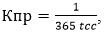 , мұндағы (2)


      1 – бір күнтізбелік жыл;
      365 – жылына қабылданған тәулік саны;
      tсс – бұйымның орташа тәуліктік жұмыс уақыты, сағат.
      Нақты лифтілер үшін орташа тәуліктік уақыт хронометраж жүргізу кезінде анықталады. 
      Бірдей жағдайларда пайдаланылатын лифтілер үшін (қабаттар саны бірдей ғимараттарда, жолаушылар ағынымен) бұйымдардың орташа тәуліктік жұмыс уақытын мынадай формула бойынша айқындауға жол беріледі:
      tсс = tсрПсс, мұндағы (3)
      tcp – лифтіні бір көтеру немесе түсіру рейсінің орташа уақыты, сағат;
      Пср – тәулігіне рейстердің орташа саны.
      Лифттің бір рейсінің орташа уақыты мына формула бойынша анықталады: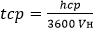 , мұндағы (4)


      hсp – бір рейс үшін Лифттің орташа жүрісі, м;
      Vн – лифтінің номиналды жылдамдығы, м/с;
      3600 – 1 сағаттағы секунд саны.
      Бір рейс үшін лифттің орташа жүрісі лифтіні көтерудің (түсірудің) орташа биіктігі ретінде айқындалады: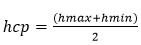 , мұндағы (5)


      hmax, hmin – көтерудің максималды және минималды биіктігі, м.
      (2)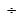 (5) формулалары бойынша мәндерді (1) формуласына ауыстырғаннан кейін қызмет ету мерзімін есептеудің соңғы формуласы пайда болады.

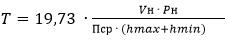 , мұндағы (6)


      19,73 – (2) – (5) формуладағы (1) формулалар бойынша мәндер тұғырынан кейінгі сандық мән;
      Vн – номиналды лифт жылдамдығы, м/с;
      Рн – өнімнің тағайындалған ресурсы, час;
      Пср – тәулігіне рейстердің орташа саны.
      Жабдықтың қызмет ету мерзімін есептеу 1-мысалда келтірілген есептеуге ұқсас жүргізіледі.
      2) лифт жабдығының техникалық құжаттамасында бұйым жұмысының циклдерінде (қосу саны) тағайындалған ресурс туралы нұсқау болған кезде жабдықтың қызмет ету мерзімі мынадай формула бойынша айқындалады:
      Т = КпцРн, мұндағы (7)
      Кпц – циклдардың белгіленген санынан қызмет ету мерзіміне ауысу коэффициенті;
      Рн – өнімнің тағайындалған ресурсы, циклдар.
      Кпц ауысу коэффициенті қызмет ету мерзімінің қосылулардың орташа тәуліктік санына тәуелділігін ескереді: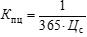 , мұндағы (8)


      1 – бір күнтізбелік жыл;
      365 – жылына қабылданған тәулік саны;
      Цс – циклдердің орташа тәуліктік саны.
      Қызмет мерзімін есептеудің соңғы формуласы: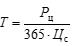 , мұндағы (9)


      Цс – циклдердің орташа тәуліктік саны;
      Рц – циклдардағы өнімнің тағайындалған ресурсы.
      Циклдарда белгіленген ресурс негізінде жабдықтың қызмет ету мерзімін есептеу 2-мысалда келтірілген есептеуге ұқсас жүргізіледі.
      1-мысал. Лифт жүкшығыры редукторының қызмет ету мерзімін есептеу
      Бастапқы деректер:
      РГЛ-150-59 глобоидты беріліс редукторы 9 қабатты тұрғын үйде орнатылған. Көтеру биіктігі: hmax – 24 м (9 қабатқа дейін), hmin-3 м (2 қабатқа дейін). Номиналды жылдамдығы Vн - 0,71 м/с. Редуктордың тағайындалған ресурсы (Рн) - 10000 сағат (МЕМСТ 31592-2012 "Жалпы машина жасау өндірісінің редукторлары. Жалпы техникалық шарттар" 5-кесте. Глобоидты беріліс редукторы). Лифт тәулік сайын, тәулігіне рейстер санымен пайдаланылады - 420.
      Есептеу:
      орташа қызмет мерзімі мына формула бойынша анықталады (6)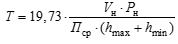 , мұндағы


      19,73 – (2) – (5) формуладағы (1) формулалар бойынша мәндер тұғырынан кейінгі сандық мән;
      Vн – номиналды жылдамдығы, м/с;
      Рн – тағайындалған ресурс, сағат;
      Пср – тәулігіне рейстердің орташа саны;
      hmax, hmin – максималды және минималды көтеру биіктігі, м.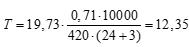 жыл.


      Қорытынды:
      Редуктордың орташа қызмет ету мерзімі – 12,5 жыл.
      1-кесте
      Лифт пен оның жабдықтарының (тұрғын ғимараттар) орташа қызмет ету мерзімі, жыл
      Кестенің жалғасы
      Лифт пен оның жабдықтарының (қоғамдық ғимараттардың) орташа қызмет ету мерзімі, жыл
      Кестенің жалғасы
      2-мысал. Кабина есіктерінің қызмет ету мерзімін есептеу
      Бастапқы деректер:
      Кабинаның автоматты есіктерінің жұмыс циклдарының белгіленген саны 1 миллион (106) циклды құрайды. Тәулігіне лифт рейстерінің орташа саны – 420.
      Есептеу
      Кабина есіктерінің орташа қызмет ету мерзімі мына формула бойынша анықталады (9)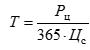 , мұндағы


      Рц – циклдардағы кабинаның есіктерінің белгіленген жұмыс ресурсы;
      Цс – кабина есіктерінің жұмыс циклдарының орташа тәуліктік саны.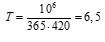 жыл


      Қорытынды:
      Лифтіні пайдалану кезінде есік ойығына адамдар мен бөгде заттар кірген кезде есіктерді автоматты түрде реверсиялау жүретінін ескере отырып,есіктердің жұмыс циклдарының санын 5-10 %-ға арттыруға әкеледі, есіктердің қызмет ету мерзімі 6 жылға тең болады.
      Ескертпе:
      лифтінің 1 рейсінде шахтаның есіктері 1 циклді (жабу - ашу), ал кабинаның есіктері 2 циклді орындайтынын ескере отырып, негізгі кіру қабатының шахтасы есіктерінің орташа қызмет ету мерзімі қарастырылған мысалда 12 жыл, ал басқа қабаттардың шахтасының есіктері 12 жылдан артық қабылдануы мүмкін.
      5. Лифт жабдығының қалдық ресурсын және пайдалану (қызмет ету) мерзімін есептеу:
      1) Техникалық құжаттамада бастапқы және шекті жол берілетін параметрлер көрсетілген бұйымдар үшін пайдаланудың қалдық мерзімі мынадай формула бойынша айқындалады: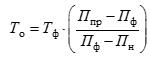 , мұндағы (10)


      То – пайдаланудың қалдық мерзімі, жыл;
      Тф – нақты пайдалану мерзімі, жыл;
      Пп – шекті параметр;
      Пн – бастапқы параметр
      Пф – нақты параметр (тексеру кезінде анықталған).
      (10) формуласы бойыншаТо тәуелділігі 1-суретте көрсетілген.
      Егер бастапқы параметр нөлге тең болса (мысалы: жүргізу арқан шкивтің ойықтарының тозуы), (10) формуласы: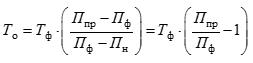  (11)


      Өнімнің қалдық ресурсы формула бойынша анықталады: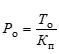 , час (или цикл) (12)


      мұндағы: Ро – қалдық ресурс, сағат (цикл);
      Кп – ресурстан пайдалану мерзіміне көшу коэффициенті (сағат немесе цикл) (жыл).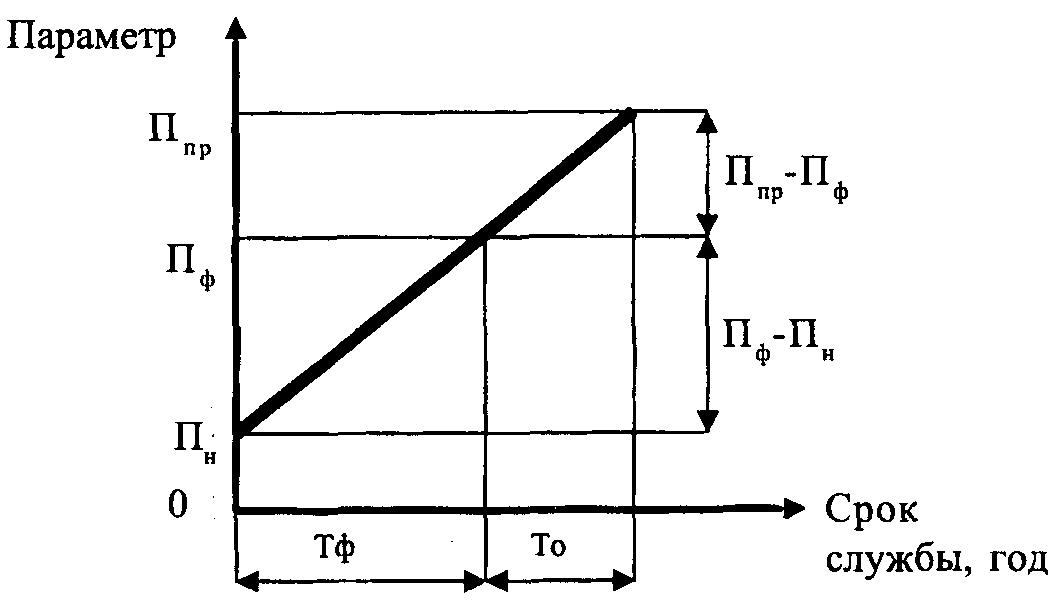 
      Сур. 1 формула бойынша То тәуелділігі (10)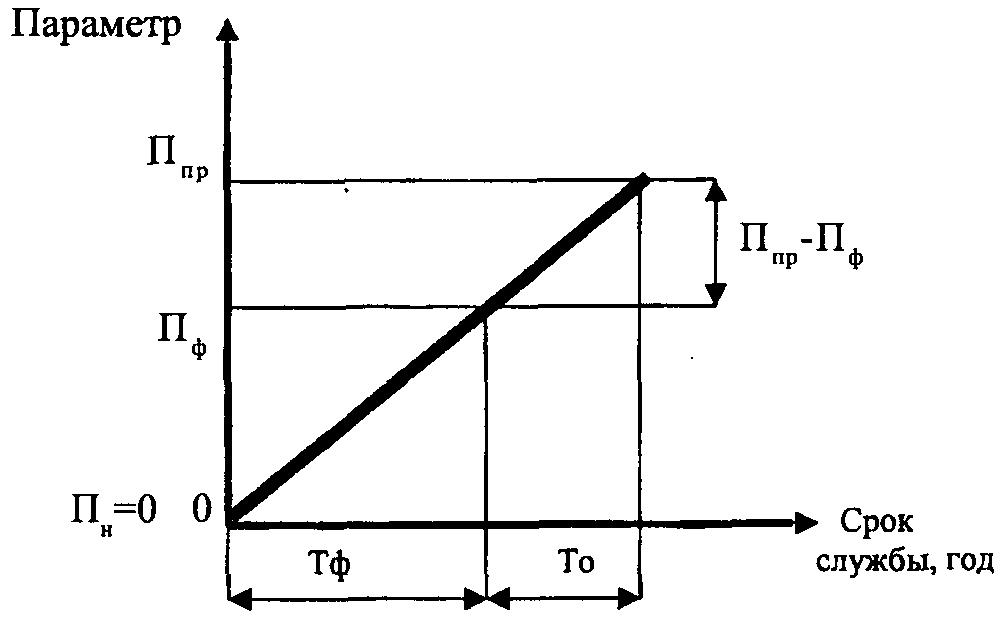 
      Сур. 2 формула бойынша То тәуелділігі (11)
      Бастапқы және шекті рұқсат етілген параметрлер негізінде жабдықтың қызмет ету мерзімін есептеу (3) мысалда келтірілген есептеуге ұқсас жүргізіледі.
      3-мысал. Редуктордың (бұрамдық буының) қалдық пайдалану мерзімін анықтау
      Бастапқы деректер:
      лифттің техникалық сипаттамалары 1-мысалдан алынған, лифт редукторының (Тф) қызмет ету мерзімі 12,5 жыл (1-кесте). Техникалық құжаттамаға сәйкес редуктордың бұрамдық жұбындағы саңылауы (шығыны) 0,2 мм (жартылай муфта доғасының ұзындығы бойынша 11 мм) және шекті (Ппр) 1,5 мм (жартылай муфта доғасының ұзындығы бойынша 63 мм) болады. Тексеру кезінде жартылай муфта (Пф) бойынша 52 мм саңылау анықталды.
      Есептеу:
      пайдаланудың қалдық мерзімі мына формула бойынша анықталады (10)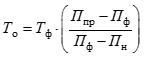 , жыл

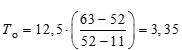 жыл.


      Қорытынды:
      редуктордың бұрамдық жұбының қалдық қызмет ету мерзімі – 3 жылға тең деп қабылданады.
      Есептеу нәтижелері 3-суретте көрсетілген.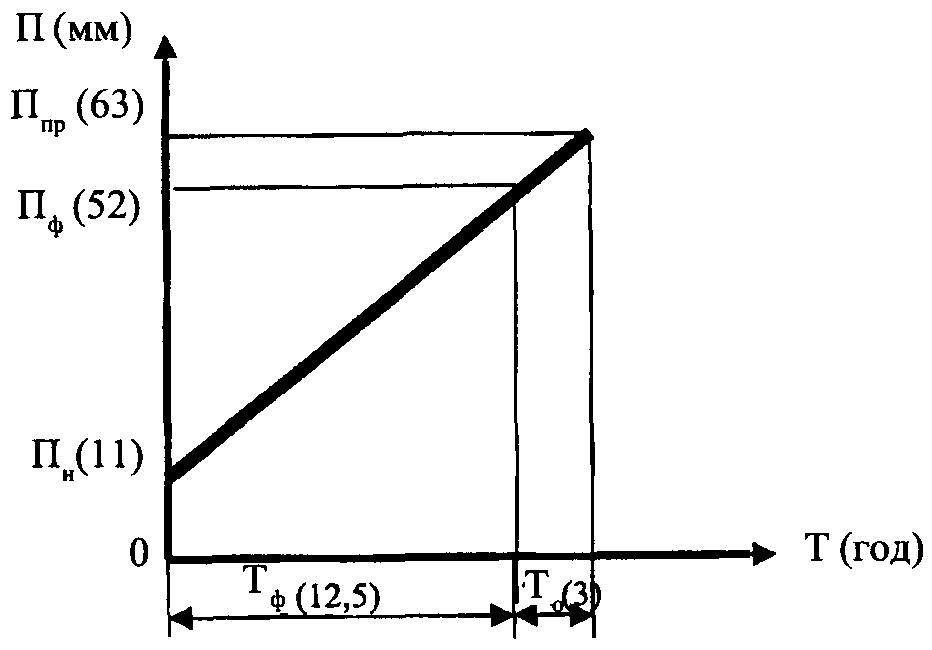 
      Сур. 3 То бұрамдық жұбын есептеу нәтижелері
      Жартылай муфтаның доғасының ұзындығы бойынша анықталған типтік редукторлардың бұрамдық жұптарындағы бүйірлік саңылаулардың параметрлері 3-кестеде көрсетілген.
      Редуктор жартылай муфтасының доғасы бойынша редуктордың ілінісіндегі бүйірлік саңылауды анықтау
      4-мысал. Арқан жүргізу шкивін (АЖШ) пайдаланудың қалдық мерзімін анықтау
      Бастапқы деректер:
      лифттің техникалық сипаттамалары 1-мысалдан алынған;
      лифтіні пайдалану мерзімі (Тф) 25 жыл (1-кесте). АЖШ үш жыл бұрын ауыстырылды (немесе жөнделді);
      техникалық құжаттама бойынша 0,5 мм АЖШ (Ппр) жыраларының шекті жол берілетін біркелкі емес тозуы жыралардағы арқандардың біркелкі емес шөгуі бойынша анықталады. Жаңа (ағынды) АЖШ үшін біркелкі емес (Пн) нөлге тең;
      тексеру кезінде 0,25 мм ойықтардың (Пф) біркелкі емес тозуы анықталды.
      Есептеу:
      АЖШ пайдаланудың қалдық мерзімі мына формула бойынша анықталады: (11)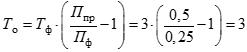 жыл.


      Қорытынды:
      жыралардың әркелкі тозуы бойынша АЖШ пайдаланудың қалдық мерзімі 3 жылға тең деп қабылданады.
      Егер АЖШ жиегінің қалыңдығы 4-кестеде көрсетілгеннен артық болып қалса, АЖШ жыраларының шекті тозуына жеткен кезде жөндеуге (тесуге) жатады.
      Жиектің рұқсат етілген қалыңдығы АЖШ
      4-суретте АЖШ -нің қалдық пайдалану мерзімін есептеу мысалымен көрсетілген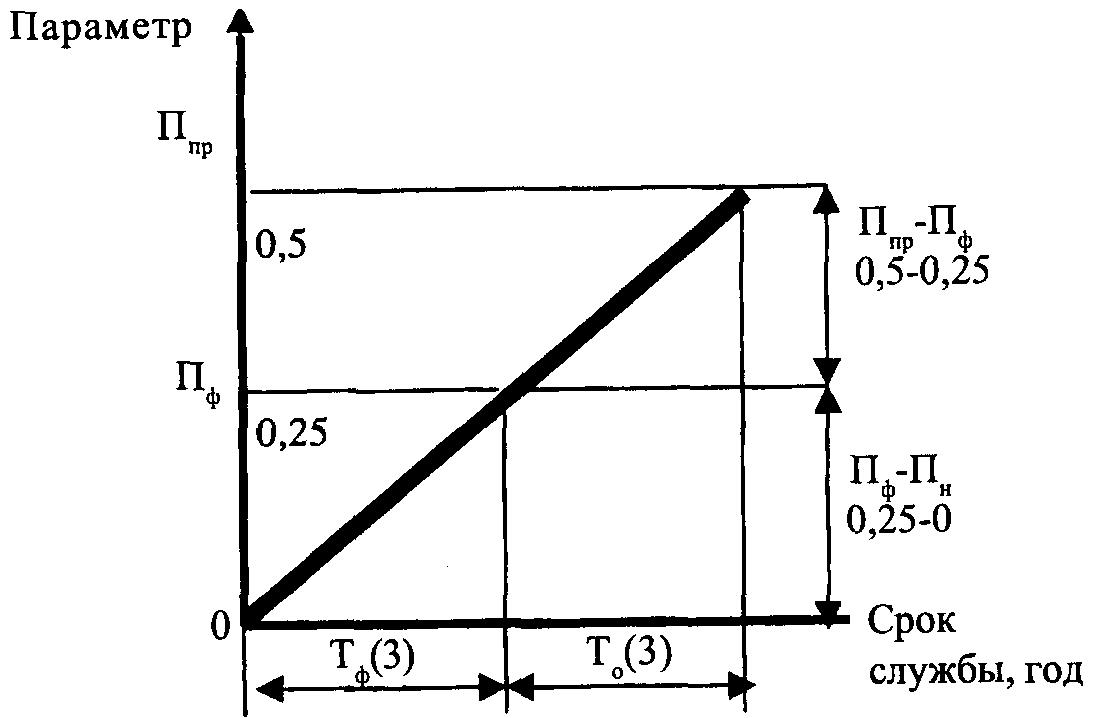 
      Сур. 4 АЖШ То есептеу нәтижесі
      Техникалық құжаттамада жұмыс циклінде белгіленген ресурс көрсетілген бұйымдар үшін пайдаланудың қалдық мерзімі мынадай формула бойынша айқындалады: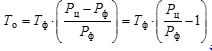 ,жыл (13)


      мұндағы: Рц – ресурс тағайындалған, цикл;
      Рф – ресурсы біткен, цикл.
      То тәуелділігі (13) формуласы бойынша 5-суретте көрсетілген.
      Бұйымды тексеру сәтінде нақты біткен ресурсты мынадай формула бойынша айқындалады: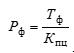 , цикл (14)


      мұндағы: Кпц - ресурстан (циклдардан) пайдалану мерзіміне өту коэффициенті (жыл).
      Ауысу коэффициенті мына формула бойынша анықталады (8)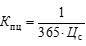 . (8)


       (8) формула бойынша (14) формулаға мәнді ауыстырғаннан кейін әзірленген ресурсты есептеуге арналған соңғы формула мынадай түрде қабылдайды:
      Рф = 365ТфЦс, цикл (15)
      Формула (13) оған (15) формуласы бойынша мәндер ауыстырылғаннан кейін: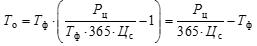 , жыл (16)


      (8) формулаға (16) формула бойынша мәнді ауыстырғаннан кейін бұйымның пайдалану мерзімін есептеуге арналған соңғы формула:
      То = КпцРц - Тф, жыл (17)
      Циклдардағы өнімнің қалдық ресурсы келесі формула бойынша анықталады:
      Ро = Рц - Рф, цикл (18)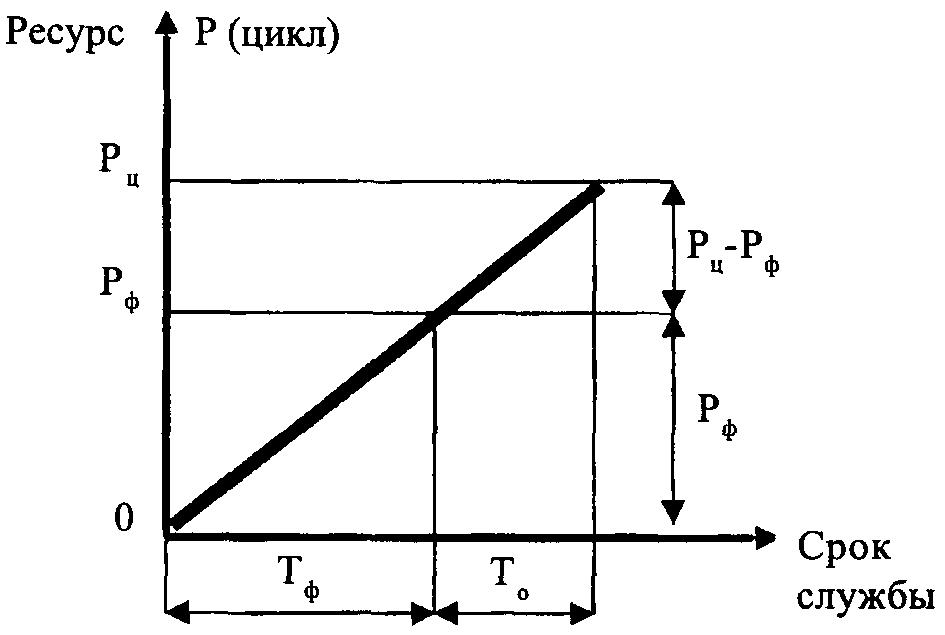 
      Сур. 5 формула бойынша То тәуелділігі (13)
      Мысал 5. Лифт кабинасының есіктерін пайдаланудың қалдық мерзімін анықтау
      Бастапқы деректер:
      Лифттің техникалық сипаттамалары 1-мысалдан алынған.
      Техникалық құжаттама бойынша есіктер 1 миллион қосылысқа арналған (106).
      Зерттеп-қарауды жүргізу кезінде кабинаның есіктері 3 жыл бұрын ауыстырылғаны анықталды, яғни нақты пайдалану мерзімі (Тф) 3 жылды құрады.
      Есептеу:
      кабинаның есіктерін пайдаланудың қалдық мерзімі мына формула бойынша анықталады:
      То = (КпцРц) – Тф, жыл (19)
      мұндағы: Кпц – ресурстан қызмет ету мерзіміне өту коэффициенті;
      Рц – циклдардағы есіктер ресурсы.
      Кпц кабинасының есіктері үшін мына формула бойынша анықталады: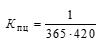 , мұндағы: (20)


      365 – жылдағы күндер саны;
      420 – тәулігіне цикл саны.
      (20) формула бойынша (19) формулаға мәндерді ауыстырғаннан кейін пайдалану мерзімін есептеуге арналған соңғы формула: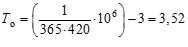 , жыл.


      Қорытынды:
      кабинаның есіктерін пайдаланудың қалдық мерзімі 3 жылға тең деп қабылданады (2-мысал бойынша негіздемені ескере отырып).
      6-мысал. Лифт жабдықтары мен металл конструкцияларының қалдық ресурсын және келесі зерттеп-қарауды жүргізу мерзімін анықтау
      Жабдықтар мен металл конструкцияларын келесі зертеп-қарауды жүргізу мерзімін, қалдық ресурсының және зерттеп-қарауды жүргізу натижелері негізінде өнеркәсіптік қауіпсіздік саласында сараптама жүргізу құқығына аттестаты бар зерттеп-қарауды жүргізетін ұйым белгілейді.
      Әдетте, нормативтік құжаттамадағы жабдықтың ресурсы кем дегенде 1.1 қор коэффициентімен белгіленеді. Қалдық ресурсынның қор коэффициенті есептелген мерзім ішінде лифтіні қауіпсіз пайдалануды қамтамасыз етеді. Осы мерзім өткеннен кейін лифт жабдығының жай-күйін және қауіпсіз пайдалану мерзімін одан әрі ұзарту мүмкіндігін анықтау үшін қайта зерттеп-қарауды жүргізу қажет.
      Белгіленген ресурсы бар жабдықты қауіпсіз пайдаланудың қалдық мерзімін айқындау қалдық ресурсты есептеу негізінде жүргізіледі (3, 4, 5-мысалдарға ұқсас).
      Жабдыққа арналған техникалық құжаттамада тағайындалған ресурс туралы мәліметтер болмаған кезде бұйымдарды қауіпсіз пайдаланудың қалдық мерзімін 1 және 2-кесте бойынша мынадай формула бойынша деректерді пайдалана отырып айқындауға жол беріледі:
      То.и. = Тн.и. - Тф.и., мұндағы (21)
      То.и – бұйымды қауіпсіз пайдаланудың қалдық мерзімі, жыл;
      Тн.и. – 1-кесте бойынша бұйымның орташа қызмет ету мерзімі, жыл;
      Тф.и. – бұйымның нақты пайдалану мерзімі, жыл.
      Бұйымды нақты пайдалану мерзімі пайдалану процесінде бұйымды ауыстыруды ескере отырып, лифт паспортында көрсетілген мәліметтер бойынша айқындалады.
      Мысалы: лифт 25 жыл бойы жұмыс істеді. Электр қозғалтқышы 15 жыл бұрын ауыстырылды және тексеру кезінде 10 жыл пайдаланылды (Тф.и.).
      Электр қозғалтқышының қалдық ресурсы (21) формула бойынша анықталады.
      То.и. (электр қозғалтқышы) =Т*н.и.- Тф.и. = 15 - 10 = 5 жыл.
      мұндағы: Т*н.и. – 2 – кесте бойынша электр қозғалтқышының орташа қызмет ету мерзімі-15 жыл;
      Жабдықтың қалдық ресурсын (қауіпсіз пайдалану мерзімін) есептеу нәтижелері және қайта тексерудің ұсынылатын мерзімі қорытындыда 5-кесте түрінде көрсетіледі.
      Лифт жабдығының қалдық ресурсын (қауіпсіз пайдалану мерзімін) есептеу нәтижелері
      Жабдықты келесі зерттеп-қарауды жүргізу мерзімі алынған есептеулер негізінде белгіленеді. Жабдықты зерттеп-қарауды жүргізу мерзімін есептелген мерзімге қатысты 10 %-ға ұлғайтуға және оны күнтізбелік бір жыл шегінде кезекті техникалық куәландыру жүргізумен біріктіруге жол беріледі.
      Ескерту. 8-қосымшаның оң жақ жоғары бұрышы жаңа редакцияда - ҚР Төтенше жағдайлар министрінің 23.08.2022 № 42 (алғашқы ресми жарияланған күнінен кейiн күнтізбелік он күн өткен соң қолданысқа енгiзiледi) бұйрығымен. ________________________________________(Тексеру жүргізетін ұйымның атауы)
      Қала __________ "____" ____________ 20___ж. Лифтіні техникалық зерттеп-қарау № ______________ актісі
      зауыттық № ___________, тіркеу № ______, белгіленген мекенжайы бойынша:
      _____________________________ 
      __________________________________________________________________              (көше, үй, корпус, кіреберіс) 
      Мен, ________________ , сарапшылар тобының жетекшісі, құрамында:                    (Тегі, аты, бар болса әкесінің аты) _____________________________
      _________________________________   ___________________________
                                 (лауазымы)                                                          (Тегі, аты, әкесінің аты (бар болған жағдайда))
      ____________________________ _________________________________
                            (лауазымы)                                       (Тегі, аты, әкесінің аты (бар болған жағдайда))
      Қызмет ету мерзімі өткен лифтілерді, сондай-ақ мүмкіндігі шектеулі адамдарға (мүгедектерге) арналған көтергіштерді одан әрі пайдалану мүмкіндігін айқындау мақсатында олардың техникалық жай-күйінезерттеп-қарауды жүргізу жөніндегі нұсқаулық "Азаматтық қорғау туралы" Қазақстан Республикасы Заңының 12-2-бабының 14-21) тармақшаларына сәйкес лифтке техникалық зерттеп-қарау жүргізілді. Техникалық зерттеп-қарауды жүргізу кезінде анықталған: Ұсынымдар
      Лифт пайдалануға берілгенге дейін осы актіде көрсетілген ақаулар мен бұзушылықтарды жою ұсынылады.
      Ақаулар мен бұзушылықтар жойылғаннан кейін лифт техникалық куәландыру1 немесе бұзушылықтардың жойылуын зерттеп-қарауды жүргізу үшін тексеру жүргізетін ұйымның маманына ұсынылады.
      Лифт пайдаланушы (мамандандырылған) ұйымның өкіліне берілді.
      Осы акт 2 данада жасалды. Актінің бір данасы пайдаланушы (мамандандырылған) ұйымның өкіліне берілді.
      Сарапшы ____________________ __________________________________                                   (қолы, бар болған мөртабан)        (Тегі, аты, әкесінің аты (бар болған жағдайда))
      Пайдаланушы өкілі (мамандандырылған) ұйымдардың _______________________
                                                                                      (қолы) (Тегі, аты, әкесінің аты (бар болған жағдайда)) Бұзушылықтарды (ақауларды) жоюды тексеру туралы белгі)
      Мен, сарапшы ________________________________________________________
                                                (Тегі, аты, әкесінің аты (бар болған жағдайда))
      осы актіде көрсетілген техникалық зерттеп-қарауды жүргізу кезінде анықталған ақаулардың (және/немесе бұзушылықтардың) жойылуына техникалық куәландыру немесе тексеру жүргізілді.
      Тексеру нәтижесінде анықталды:
      бұзушылықтар мен ақаулар жойылды (жойылмады).
      Сарапшы_______________________ _____________________________________
                               (қолы, бар болған мөртабан)                       (Тегі, аты, әкесінің аты (бар болған жағдайда))
      1 ерттеп-қарауды жүргізу нәтижелері бойынша жүргізілген лифт жабдығын күрделі жөндеуден (ауыстырудан) немесе орнатқаннан кейін лифт қосымша ішінара техникалық куәландырудан өтеді.
      Лифт кейін ішінара техникалық куәландырудан өтеді:
      қауіпсіздік құрылғыларын ауыстыру немесе орнату;
      редукторды, арқан жетек шкивін, тежегіш құрылғысын, тарту арқандарын ауыстыру немесе жөндеу;
      электрлік схеманың өзгеруі;
      басқару шкафын (құрылғысын) ауыстыру.
      ____________________________________________________________________ 
                        (Тексеру жүргізетін ұйымның атауы) Нормативтік қызмет мерзімін өтеген лифтінің № ХХХХ-ХХ-ХХ зерттеп- қарауды жүргізу актісі
      Ескерту. 9-қосымша жаңа редакцияда - ҚР Төтенше жағдайлар министрінің 23.08.2022 № 42 (алғашқы ресми жарияланған күнінен кейiн күнтізбелік он күн өткен соң қолданысқа енгiзiледi) бұйрығымен.
      Зауыттық №__________________, тіркеу № _____________________лифт 
      Мекенжайы: ________________________________________________ 
      (Қала, көше, үй, корпус) 
      Тапсырыс беруші:____________________________________________ 
      (ұйымның атауы) 
      Зерттеп-қарауды жүргізетін ұйымның басшысы: 
      _________________________ ________________________________________ 
      (Қолы, бар болған мөртабан) (Тегі, аты, әкесінің аты (бар болған жағдайда)) 
      "___" _____________ 20 ____ ж. Лифтіні зерттеп-қарауды жүргізу актісі қызметтің нормативтік мерзімін өтеген зауыттық № ___________, тіркеу № _______ 1. Кіріспе бөлім 2. Зерттеп-қарауды жүргізу объектісі, мақсаты, қысқаша техникалық сипаттамасы 3. Тапсырыс беруші (пайдаланушы ұйым) туралы деректер 4. Зерттеп-қарауды жүргізу мақсаты
      Зерттеп-қарауды жүргізу мақсаты лифтіні қауіпсіз пайдалану мерзімін ұзарту мүмкіндігін анықтау үшін оның техникалық жай-күйін бағалау болып табылады. 5. Зерттеп-қарауды жүргізу процесінде қаралған құжаттар туралы мәліметтер:
      1) лифт паспорты;
      2) орнату сызбасы;
      3) принципті электрлік (гидравликалық) схема;
      4) техникалық қызмет көрсету журналы;
      5) Пайдалану жөніндегі нұсқаулық, Техникалық сипаттама (бар болса). 6. Зерттеп-қарауды жүргізу нәтижелері
      Қызмет ету мерзімі өткен лифтілерді, сондай-ақ мүмкіндігі шектеулі адамдарға (мүгедектігі бар адамдарға) арналған көтергіштерді одан әрі пайдалану мүмкіндігін айқындау мақсатында олардың техникалық жай-күйінезерттеп-қарауды жүргізу жөніндегі нұсқаулық "Азаматтық қорғау туралы" Қазақстан Республикасы Заңының 12-2-бабының 14-21) тармақшасына сәйкес әзірленген қорытындысы бойынша, анықталған:
      1) лифтіні пайдалану шарттары "Лифтіні пайдалану шарттарын зерттеп-қарауды жүргізу актісінде" көрсетілгендерді қоспағанда, паспорттық деректерге сәйкес келеді;
      2) механикалық және электрлік жабдықтар жарамды күйде болады, ақау ведомосінде (қоса беріліп отыр) көрсетілген жабдықты қоспағанда;
      3) лифт металл конструкциялары оларды одан әрі пайдалануға мүмкіндік беретін жағдайда болады. Анықталған ақаулар лифт металл конструкцияларын тексеру актісінде көрсетілген;
      4) лифт және қауіпсіздік құрылғылары "лифт пен қауіпсіздік құрылғыларының жұмыс істеуін зерттеп-қарауды жүргізу актісінде" көрсетілген құрылғыларды қоспағанда, дұрыс жұмыс істейді;
      5) қорғаныстық нөлдеу (жерге тұйықтау), электр тізбектері мен электр жабдығының оқшаулама кедергісі, қорғаныс нөлденуін (жерге тұйықтау) және лифтінің электр желілері мен электр жабдығының оқшаулама кедергісін сынау жөніндегі техникалық есепте көрсетілгендерді қоспағанда, белгіленген талаптарға сәйкес келеді;
      6) лифтіні техникалық зерттеп-қарауды жүргізу процесінде анықталған жол берілмейтін ақаулар мен ақаулар лифтіні техникалық зерттеп-қарауды жүргізу жөніндегі жұмыстарды орындау актісінде көрсетілген. Егер жол берілмейтін ақаулар мен ақаулықтар анықталмаған жағдайда, "лифтіні техникалық тексеру процесінде жол берілмейтін ақаулар мен ақаулықтар анықталған жоқ" деп көрсетіледі;
      7) лифт жабдығын қауіпсіз пайдаланудың қалдық мерзімін есептеу нәтижелері 1-кестеде көрсетілген. Лифт жабдығының қалдық ресурсын есептеу нәтижелері 7. Қорытынды бөлім
      Қорытындылар:
      1) техникалық зерттеп-қарауды жүргізу нәтижелері негізінде лифт ақаулар жойылған және осы қорытындының 6-бөлімінде көрсетілген актілер мен есептер бойынша орындалған жағдайда оны қауіпсіз пайдалануға жол беретін жағдайда екендігі анықталды;
      2) есептеу негізінде лифт жабдығының 1-кестеде көрсетілген қалдық ресурсы бар екендігі анықталды.
      Ұсынымдар:
      1) лифт пайдалануға берілгенге дейін қауіпсіз пайдалануға жол бермейтін ақауларды жою; басқа да ақаулар – кезекті техникалық қызмет көрсету (жөндеу) кезінде);
      2) 20 __ ж. _______ дейін жабдықтардың (жаңғыртылмаған лифтілер үшін) және металл конструкциялардың техникалық жай-күйіне келесі зерттеп-қарауды жүргізу жүргізу
      Топ жетекшісі: 
      __________________ __________________________________________ 
      (Қолы)       (Тегі, аты, әкесінің аты (бар болған жағдайда)) 
      Қорытынды алдым,
      Тапсырыс берушінің өкілі: 
      ________________ ____________________________________________ 
      (Қолы)       (Тегі, аты, әкесінің аты (бар болған жағдайда))
      Осы қорытындыны лифт паспортымен бірге сақтау қажет.
      Зерттеп-қарауды жүргізу кезінде пайдаланылған нормативтік-техникалық және әдістемелік құжаттаманың тізбесі:
      1. Қазақстан Республикасы Инвестициялар және даму министрінің 2014 жылғы 30 желтоқсандағы № 359 бұйрығымен бекітілген (Нормативтік құқықтық актілерді мемлекеттік тіркеу тізілімінде № 10332 болып тіркелген) Жүк көтергіш механизмдерді пайдалану кезінде өнеркәсіптік қауіпсіздікті қамтамасыз ету қағидалары;
      2. МЕМСТ Р 53783-2010 Лифтілер. Пайдалану кезеңінде лифтілердің сәйкестігін бағалау қағидалары мен әдістері;
      3. СТРК 1871-2009 Лифтілер. Пайдаланудағы лифтілердің қауіпсіздігін бағалау және арттыру әдістемесі;
      4. Қызмет ету мерзімі өткен лифтілерді, сондай-ақ мүмкіндігі шектеулі адамдарға (мүгедектігі бар адамдарға) арналған көтергіштерді одан әрі пайдалану мүмкіндігін айқындау мақсатында олардың техникалық жай-күйінезерттеп-қарауды жүргізу жөніндегі нұсқаулық "Азаматтық қорғау туралы" Қазақстан Республикасы Заңының 12-2-бабының 14-21) тармақшасына сәйкес әзірленген.
      Лифтіні зерттеп-қарауды жүргізу бойынша жұмыс құжаттамасының тізбесі*
      1. Лифтіні пайдалану шарттарын тексеру актісі;
      2. Лифтінің механикалық және электрлік жабдықтарын зерттеп-қарауды жүргізу актісі;
      3. Лифтінің металл конструкцияларын тексеру актісі;
      4. Лифтінің техникалық параметрлері мен сипаттамаларын тексеру актісі:
      5. Техникалық есеппен, № 1, 2, 3, 4 хаттамалармен және ақаулар ведомосімен қорғаныс нөлдендіруін (жерге тұйықтау), электр тізбектері мен лифт электр жабдығының оқшаулау кедергісін сынау жөніндегі техникалық есеп;
      6. Лифтіні техникалық диагностикалау бойынша жұмыстарды аяқтау актісі.
      * Жұмыс құжаттамасы қызмет етудің нормативтік мерзімі өткен лифтіні зерттеп-қарауды жүргізу актісімен бірге зерттеп-қарауды жүргізген ұйымда сақталады. Лифтіні зерттеп-қарауды жүргізу кезінде қолданылған өллшеу құралдары мен жабдықтардың тізбесі
      Ескерту. 10-қосымшаның оң жақ жоғары бұрышы жаңа редакцияда - ҚР Төтенше жағдайлар министрінің 23.08.2022 № 42 (алғашқы ресми жарияланған күнінен кейiн күнтізбелік он күн өткен соң қолданысқа енгiзiледi) бұйрығымен. Лифтіге техникалық қызмет көрсету журналы ______________________________________________ Меншік иесі туралы мәліметтер (заңды тұлғаның атауы, ұйымдық-құқықтық нысаны немесе дара кәсіпкердің тегі, аты, әкесінің аты (бар болса) )
      Ескерту. 11-қосымшаның оң жақ жоғары бұрышы жаңа редакцияда - ҚР Төтенше жағдайлар министрінің 23.08.2022 № 42 (алғашқы ресми жарияланған күнінен кейiн күнтізбелік он күн өткен соң қолданысқа енгiзiледi) бұйрығымен. Лифт жабдығы тораптарының бұрандалы қосылыстарының рұқсат етілген кергіштері
					© 2012. Қазақстан Республикасы Әділет министрлігінің «Қазақстан Республикасының Заңнама және құқықтық ақпарат институты» ШЖҚ РМК
				
      Қазақстан РеспубликасыТөтенше жағдайлар министрі 

Ю. Ильин
Қазақстан Республикасы
Төтенше жағдайлар министрі
2021 жылғы 29 қыркүйектегі
№ 481 бұйрығымен бекітілгенҚызмет ету мерзімі өткен
лифтілерді, сондай-ақ мүмкіндігі 
шектеулі адамдарға 
(мүгедектігі бар адамдарға)
арналған көтергіштерді одан әрі
пайдалану мүмкіндігін айқындау
мақсатында олардың 
техникалық жай-күйіне зерттеп-
қарауды жүргізу жөніндегі 
нұсқаулыққа
1-қосымша
Құрастыру бірлігі

Зақымдану түрі, жарамсыздығы, ақаулығы

Бақылау әдісі

Бақылау нәтижелеріне қойылатын талаптар

Зақымдануды, ақаулықтарды жою бойынша ұсынымдар

1

2

3

4

5

Кабина
Кабина қаңқасының бұранда қосылыстарын босату
Тартылғандығын тексеру
Нұсқаулықтың 11-қосымшасы бойынша тартылу шамасы
Бұранда қосылыстарын бұрап тарту
Кабинаның тіреулеріндегі, қаңқасының тұтастырғыштарындағы жарықтар
6-10 еселік үлкейткішпен сыртқы тексеру, ультрадыбыстық бақылау (УДБ)
Жарықтарға жол берілмейді
Көтергіштерді, тұтастырғыштарды ауыстыру
Жоғарғы және төменгі арқалықтардың металдағы және дәнекерленген тігістеріндегі жарықтар
6-10 еселік үлкейткіш шынымен сыртқы тексеру, УДБ
УДБ бойынша әдістемелік нұсқаулар
Жөндеу немесе ауыстыру
Кабина купесінің механикалық зақымдануы (майысу, қалқандардың жарылуы).
Сыртқы тексеру. Иілу сызғышпен және штангенциркульмен басқарылады
Қалқандардың майысуы 5 мм артық емес, қалқандардағы ажыраулар мен тесіктерге жол берілмейді
Жөндеу немесе ауыстыру
Есік, төбе элементтерінің майысуы
Сыртқы тексеру. Иілу сызғышпен және штангенциркульмен басқарылады
Элементтердің майысуы 5 мм артық емес
Жөндеу немесе ауыстыру
Жүк лифтісінің еден рамасының дәнекерленген тігістеріндегі жарықтар
6-10 еселік үлкейткіш шынымен сыртқы тексеру, УДБ
УДБ бойынша әдістемелік нұсқаулар
Жөндеу немесе ауыстыру
Металлконструкциялардың(металл купе, есіктер, еден рамалары, тікқұбырлар) кәрізі.
Сыртқы тексеру; ультрадыбыстық қалыңдық өлшеуішпен бақылау немесе бұрғылау
Өтпелі кәрізге жол берілмейді. Элементтер қалыңдығының 5% -дан аспайтын төмендеуі
Металл конструкциялардың элементтерін жөндеу немесе ауыстыру
Аспа торабы
Бөлшектердегі жарықтар
6-10 еселік үлкейткіш шынымен сыртқы тексеру, УДБ
Жарықтарға жол берілмейді
Ауыстыру
Бұру блоктарының тораптары
Блоктардағы жарықтар, кетіктер
6-10 еселік үлкейткіш шынымен сыртқы тексеру, УДБ
Жарықтарға жол берілмейді
Ауыстыру
Тартқыш және жылдамдықты шектегіш арқандар
Жоғары тозу, кәріз, өзек жіптерінің үзілуі
Сыртқы тексеру, штангенциркульмен, микрометрмен өлшеу
"Жүк көтергіш механизмдердің арқандарын сұрыптау нормалары"
қағидалардың 8-қосымшасына
Ауыстыру
Табандықтар, жапсырмалар
Жарықтар, тозудың жоғарылауы
Сыртқы тексеру, сызғышпен, штангенциркульмен, сүңгімен өлшеу
Жарықтарға жол берілмейді, саңылаулар
бүйірлік 3 мм;
соңы 4 мм артық болмайды.
Ауыстыру
Есік жетегі
Корпустағы жарықтар
Сыртқы тексеру
Жарықтарға жол берілмейді
Ауыстыру
Бұрамдық жұбының жоғары тозуы
Іліністегі бүйірлік саңылауды бақылау
Бүйірлік саңылау шегінде бұрамдықтың айналуы 35°С-тан аспайды
Бұрамдық жұбын немесе редукторды ауыстыру
Жүргізгіштер мен шкивтердің бекітілуінің әлсіреуі
Сыртқы тексеру, посадкадағы люфтердің болмауын тексеру (қолмен)
Люфтке жол берілмейді
Жөндеу немесе ауыстыру
Кабина есіктерінің арқалықтары мен кареткалары
Беттердің бұзылуы, дәнекерлеу жіктеріндегі жарықтар
6-10 еселік үлкейткіш шынымен сыртқы қарау
Жарықтар мен ақауларға жол берілмейді
Жөндеу немесе ауыстыру
Аралас белдікті бұру аспабы
Беттердің бұзылуы, дәнекерлеу жіктеріндегі жарықтар
6-10 еселік үлкейткіш шынымен сыртқы қарау
Жарықтар мен бұзуларға жол берілмейді
Жөндеу немесе ауыстыру
Механикалық қабат
Беттердің бұзылуы, дәнекерлеу жіктеріндегі жарықтар, қосылыстар топсаларындағы тозу
6-10 еселік үлкейткіш шынымен сыртқы қарау
Жарықтар мен ақауларға жол берілмейді
Жөндеу немесе ауыстыру
Ұстағыштар және олардың механизмі
Бөлшектер мен дәнекерлеу жіктеріндегі жарықтар, бұрандама қосылыстарының тартылуын әлсірету, серіппелердің сынуы
6-10 еселік үлкейткіш әйнегімен сыртқы қарау, кергішті гайка кілттерімен тексеру
Серіппелердің жарылуына, сынуына жол берілмейді
Жөндеу немесе ауыстыру
Жылжымалы еден механизмі
Бөлшектер мен дәнекерлеу жіктеріндегі жарықтар, металл конструкцияларының кәрізі
6-10 еселік үлкейткішшыныменсыртқы қарау, ультрадыбыстық қалыңдық өлшеуішпен бақылау
Жарыққа жол берілмейді. қалыңдығының рұқсат етілген төмендеуі 5% -дан аспайды
Металлконструкциялардың бөлшектерін жөндеу немесе ауыстыру
Ауырлық
Ауырлық қаңқасының бұрандама конструкциялардың керілуін әлсірету
Сомын кілтімен тексеру
Нұсқаулықтың 11-қосымшасы бойынша керу шамасы
Бұрандалы қосылыстарды тарту
Көтергіштердегі, ауырлық конструкциясының тұтастырғыштарындағы жарықтар
6-10 еселік үлкейткіш шынымен сыртқы қарау, УДБ
Жарықтарға жол берілмейді
Көтергіштерді, тұтастырғыштарды ауыстыру
Серіппелердің сынуы
Көзбе-көз қарау
Серіппелердің сынуына жол берілмейді
Ауыстыру
Жоғарғы және төменгі арқалықтардың металдағы және дәнекерленген тігістеріндегі жарықтар
6-10 еселік үлкейткіш шынымен сыртқы қарау, УДБ
УДБ бойынша әдістемелік нұсқаулар
Жөндеу немесе ауыстыру
Жоғарғы, төменгі арқалықтың бүгілуі. Ілмек бұрандарының және (немесе) арқалық саңылауларының тозуы
Сыртқы қарау
Иілу және тозу сызғышпен және штангенциркульмен өлшенеді
Арқалықтың майысуы ілмек бұрандарының 2 мм аспайтын, тесіктердің 7 мм аспайтын тозуына жол берілмейді
Жөндеу немесе ауыстыру
Ауырлық бұру блоктарының тораптары
Блоктардағы жарықтар
6-10 еселік үлкейткіш шынымен сыртқы қарау, УДБ
Жарықтарға жол берілмейді
Ауыстыру
Ауырлық жүгі
Жүктердегі сынықтар мен жарықтар
Сыртқы қарау
Жарықшақтарға жол берілмейді
Ауыстыру
Шығыр және блоктар
Шығыр тораптарын рамаға және блоктарды арқалықтарға бұрау бекітпелерінің тартылуын әлсірету
Гайка кілтімен тексеру
Нұсқаулықтың 11-қосымшасы бойынша керу шамасы
Болтты бекіткіштерді тарту
Раманың, жақтаудың және блоктар астындағы арқалықтардың, серіппелердің дәнекерленген тігістеріндегі жарықтар
6-10 еселік үлкейткіш шынымен сыртқы қарау, УДБ
Жарықтарға жол берілмейді
Тораптарды жөндеу
Раманың жоғарғы бөлігінің және блоктардың арқалықтарының бүгілуі
Сыртқы қарау
Иілу сызғышпен және штангенциркульмен қабылданады
Раманың жоғарғы бөлігінің жазықтығынан ауытқу 2 мм аспайтындай
Жөндеу
Корпустың жарықтары, манжеттердің тозуы
6-10 еселік үлкейткіш әйнегіменқарау
Жарықтар мен майдың ағып кетуіне жол берілмейді
Ауыстыру
Бұрамдық жұбының тозуы
Жүк тиелмеген жүкшығыр кезінде ілмектегі бүйірлік саңылауды бақылау.
Бүйірлік саңылау шегінде 36°С аспайтын Бұрамдық білігінің бұрылуы (жартылай муфта ұзындығының оннан бір бөлігі)
Ауыстыру
Шығыр муфтасы
Жартылай муфтаның бекітілуінің әлсіреуі
Люфтердің болмауын тексеру (қолмен)
Люфт немесе соғылуға жол берілмейді
Жөндеу немесе ауыстыру
Тежегіш жартылай муфтаның жұмыс бетінің тозуы
Сыртқы қарау, өлшеу
Сызықіздің тереңдігі 0,5 мм-ден артық емес
Жөндеу немесе ауыстыру
Мойынтірек тірегінің торабы
Бекітуді босату
Сыртқы қарау, кері жүктемелерді тексеру, қарама-қарсы жүктемелерді құру
Осьтік люфт 0,05 мм артық емес
Жөндеу
Сермер
Қону кезінде бекітуді босату
Люфтердің болмауын тексеру (қолмен)
Ұрылуға жол берілмейді
Жөндеу
Тежеуіш
Бөлшектердің жарықтары
6-10 еселік үлкейткіш әйнегіменқарау
Жарықтарға жол берілмейді
ауыстыру
Тежегіш төсемдердің тозуы
Сыртқы қарау. Сызғышпен өлшеу
Тозу 50 % - дан аспайды. Тойтармалардың бастары кемінде 2 мм ойылған
ауыстыру
Серіппелердің сынуы, қалдық деформациялар
Сыртқы қарау. Сызғышпен өлшеу
Сынуға жол берілмейді. Сығылған серіппенің орамдары арасындағы саңылау 1,5 мм кем емес
Электромагнитті тежегіш
Корпустың жарықтары
Сыртқы қарау
Жарықтарға жол берілмейді
ауыстыру
Арқанды жүргізу шкиві, барабан, бұру блоктары
Жарықтар, кетік, раковиналар
Сыртқы қарау
Жарықтарға жол берілмейді
ауыстыру
Бекіту қондырғысының әлсіреуі
Ауырлық жүктемені құру арқылы кері соққылардың болмауын тексеру
Люфтке жол берілмейді
Жөндеу
Электрлік
қозғалтқыш
Бекіту орындарындағы жарықтар, кетіктер
Сыртқы қарау
Жарықтарға жол берілмейді
Ауыстыру
Шахтаның және шұңқырдың есіктері, порталдар
Механикалық зақым
Сыртқы қарау сызғышпен және штангенциркульмен майысуды тексеру
Иілу биіктігі бойынша 2 мм-ден аспайды. Үзілістер мен тесіктерге жол берілмейді.
Жөндеу немесе ауыстыру
Металл төсемнің кәрізі
Сыртқы қарау
Төсемнің өтпелі кәрізіне жол берілмейді
Жөндеу немесе ауыстыру
Шахтаның және шұңқырдың есіктерін бекіту (салынбалы)
Дәнекерленген тігістердегі жарықтар, майысулар, бекітудің әлсіреуі
6-10 еселік үлкейткіш шынымен сыртқы қарау, УДБ, керілуді тексеру
Шахтаның және шұңқырдың есік құлпы, аспа торабы
Жарықтар, қалдық деформациялар, коррозия
Сыртқы қарау
Жарықтар немесе қалдық деформацияларға жол берілмейді
Жөндеу немесе ауыстыру
Шахта: көтергіштер, белдіктер, тіреуіштер, ипотека
Дәнекерленген тігістердегі жарықтар, бүгілістер
6-10 есе үлкейткішпен шыныменсыртқы қарау, УДБ. Сызғышпен, штангенциркульмен, тіктеуішпен өлшеу
Жарыққа жол берілмейді. Қисықтық 0,5 % -дан аспайды
Жөндеу немесе ауыстыру
Шахта қоршауы
Қоршаудың механикалық зақымдануы, металл коррозиясы
Сыртқы қарау, бұрғылау
Тордың бұзылуына жол берілмейді, кәріз 5 %-тен аспайды
Жөндеу немесе ауыстыру
Бағыттағыштарды орнату
Әлсіреуі керу болтты бекітпелерді бағыттаушы және түйіспелерді
Тартуды тексеру
Нұсқаулықтың 11-қосымшасы бойынша керу шамасы
Болтты бекіткіштерді тарту
Штихмассаның бұзылуы және бағыттаушы кабинаның және қарсы салмақтың бүйірлік жылжуы. Әр түрлі жазықтықтағы тігінен қисықтық, буындардағы ығысулар
Штихмассаны арнайы шаблонмен немесе бағыттауыштарды бекіту орындарында рулеткамен тексеру
Штихмасс мөлшеріне ауытқу және бүйірлік ығысу 2 мм артық емес
Қисықтық барлық биіктікке 10 мм-ден аспайды, түйісулердегі ығысу 0,25 мм-ден аспайды
Жіктерді реттеу, тазалау.
Отырғыш, ригель
Дәнекерлеу тігістеріндегі жарықтар, бекітудің әлсіреуі
6-10 есе үлкейткіш шынымен сыртқы қарау, УДБ , тартуды тексеру
Сызаттарға жол берілмейді, осы Нұсқаулыққа 11-қосымша бойынша керілу шамасы
Жөндеу
Шұңқыр қоршауы
Механикалық зақымданулар, металл коррозиясы
Сыртқы қарау , бұрғылау
Майысуы 0,5 % - дан артық емес, коррозиясы 5 % - дан артық емес
Жөндеу
Бағыттауыштарды бекіту
Дәнекерленген тігістердегі жарықтар, бекітудің әлсіреуі, штихмассаның бұзылуы
Сыртқы қарау, тартуды және штихмассаны тексеру
Сызаттарға жол берілмейді, осы Нұсқаулыққа 11-қосымша бойынша керілу шамасы, штихмасс бойынша мөлшердің ауытқуы 2 мм артық емес
Жөндеу немесе ауыстыру
Серіппелі буферлер
Жарықтар, қалдық деформациялар
Сыртқы қарау , биіктігін өлшеу.
Жарықтарға жол берілмейді. Биіктікті 3 мм аспайтындай азайту
Ауыстыру
Гидравликалық буфера
Жарықтар, соққылар, майдың ағуы, бекітудің әлсіреуі
6-10 еселік үлкейткіш шынымен сыртқы қарау
Жарықшақтарға, бұзауларға және майдың ағуына жол берілмейді
Жөндеу немесе ауыстыру
Буферлік тіректер
Жарықтар, коррозия, қалдық деформациялар, бекітудің әлсіреуі
6-10- еселік үлкейткіш шынымен сыртқы қарау, УДБ
Жарықтарға жол берілмейді, кәріз 5 % - дан аспайды, қалдық деформациялар 0,5 %-тен аспайды
Жылдамдықты шектегіштің, өтемдік арқандардың (шынжырлардың) керу құрылғысы
Қонудың әлсіреуі, көлденеңінен ауытқу, шкивтің сынықтары, коррозия
6-10 есе үлкейткішпен шыныменсыртқы қарау, тартуды тексеру
Нұсқаулыққа 11-қосымша бойынша керу, көлденеңінен ауытқу 5 мм артық емес, кәріз 5 % артық емес
Жөндеу немесе ауыстыру
Бұру блоктары
Жарықтар, кетіктер, бекітудің әлсіреуі, коррозия
6-10 есе үлкейткішпен шынымен сыртқы қарау, УДБ
Жарықтарға жол берілмейді, кәріз 5 %-тен аспайды
Ауыстыру
Жылдамдық шектегіші
Жарықтар, кетіктер, бекітудің әлсіреуі
6-10 есе үлкейткіш шынымен сыртқы қарау,тартуды тексеру
Сызаттарға жол берілмейді, осы Нұсқаулыққа 11-қосымша бойынша керілу керек
Жөндеу немесе ауыстыру
Жылдамдықты шектегішті орнату
Иілу, коррозия
Сыртқы қарау
Майысу және кәріз 5 %-тен артық емес
Жөндеу
Жүк көтергіш құрылғыны ілуге арналған құрылғы
Жарықтар, қалдық деформациялар
6-10 есе үлкейткіш шыныменсыртқы қарау
Жарықтарға жол берілмейді
ЖөндеуҚызмет ету мерзімі өткен
лифтілерді, сондай-ақ мүмкіндігі 
шектеулі адамдарға 
(мүгедектігі бар адамдарға)
арналған көтергіштерді одан әрі
пайдалану мүмкіндігін айқындау
мақсатында олардың 
техникалық жай-күйіне зерттеп-
қарауды жүргізу жөніндегі 
нұсқаулыққа
2-қосымшаНысан1-кесте
Атауы

Мәліметтер

Сәйкестігі (Иә/Жоқ)

Ескертпе

1

2

3

4

Өндіруші кәсіпорын
Лифтінің мақсаты (жолаушылар, жүк, ауруханалық)
Дайындалған жылы
Зауыттық нөмірі
Номиналды жүк көтергіштігі, кг
Номиналды жылдамдығы, м / сек.
Тоқтау (қабаттар) саны
Көтеру биіктігі, м
Машиналық бөлме
(машиналық бөлмесіз)
Машина бөлмесіндегі, шахтадағы рұқсат етілген температура °С
Автоматты (қолмен) есік жетегі
Кірмелердегі электрмен қоректендіру кернеуі, В
Принципті электр схемасы (схема № )2-кесте
Жабдықтың атауы
Ауыстыру (жөндеу) күні
Ескертпе
1. Шығыр
1. Шығыр
1. Шығыр
1) Редуктор
2) АЖШ
3) Электр қозғалтқышы
4) Тежегіш
5) Арқандар
2. Кабина
2. Кабина
2. Кабина
1) Есік жетегі
2) Кабинаның есіктері
3. Ауырлық
3. Ауырлық
3. Ауырлық
1) Ауырлық аспасы
4. Басқа жабдық
4. Басқа жабдық
4. Басқа жабдық3-кесте
Атауы
Мәліметтер
Сәйкестік (иә / жоқ)
Ескертпе
1
2
3
4
Лифт паспорты
Монтаждау (орнату) сызбасы
Қағидатты электр схемасы
Техникалық сипаттама
Пайдалану жөніндегі нұсқаулық
Техникалық дайындық актісі
Лифтіні пайдалануға қабылдау актісі
Лифтіні мерзімді техникалық куәландыру актілері
Лифтінің сәйкестік сертификаты
Лифтілерге техникалық қызмет көрсету журналы (осы Нұсқаулыққа 10-қосымша)
Лифтілерді ай сайынғы тексеру журналы
Лифтіге техникалық қызмет көрсету және жөндеу жұмыстарын ұйымдастыруға жауапты адамды тағайындау туралы бұйрық
Лифтіні пайдалануды ұйымдастыруға жауапты адамды тағайындау туралы бұйрық
Лифттің дұрыс жұмыс істеуіне жауапты жұмыскерді тағайындау туралы бұйрық
Лифтілерді тағайындау туралы бұйрық
Персоналды аттестаттау туралы мәліметтер
Электр қауіпсіздігі бойынша персоналдың біліктілік дәрежесі
Персоналға арналған өндірістік және лауазымдық нұсқаулықтар туралы ақпарат
Мамандандырылған ұйымдармен шарттар туралы ақпаратҚызмет ету мерзімі өткен
лифтілерді, сондай-ақ мүмкіндігі 
шектеулі адамдарға 
(мүгедектігі бар адамдарға)
арналған көтергіштерді одан әрі
пайдалану мүмкіндігін айқындау
мақсатында олардың 
техникалық жай-күйіне зерттеп-
қарауды жүргізу жөніндегі 
нұсқаулыққа
3-қосымшаНысан1-кесте
Лифтінің құрамдас бөліктері

Бақылау әдісі*

Анықталған ақаулар, зақымданулар, бұзылулар

Жою бойынша ұсыныстар (жөндеу, ауыстыру, реттеу)

Ұсынылатын жою мерзімдері

1

2

3

4

5

1. Механикалық жабдықтар
1. Механикалық жабдықтар
1. Механикалық жабдықтар
1. Механикалық жабдықтар
1. Механикалық жабдықтар
1. Кабина
1) қаңқа
2) купе
3) арқалықтар, арбалар, есіктер
4) есік жетегі
5) ұстағыштар
2. Жылжымалы еден механизмі
1) қарсы салмақ
2) қаңқа
3) башмак
4) жүктер
3. Шығыр
1) редуктор
2) бұрамдық редукторы және хаб
3) шығыр муфтасы
4) бұрамдық білігінің тірек мойынтірегінің торабы
5) маховик
6) тежегіш
7) АЖШ, барабан, бұру блоктары
4. Шахтаның есіктері (ақаулары анықталған қабаттар көрсетілген)
1) порталдар, жармалар, кареткалар
2) есіктердің құлыптары мен ажыратқыштары
5. Бағыттаушылар
6. Шұңқыр қоршауы
7. Серпіппелі буферлер
8. Гидравликалық буферлер
1) корпус
2) ажыратқыш
9. Буфер тірегі
10.Жылдамдықты шектегіш (ЖШ), керу құрылғысы (КҚ)
1) ЖШ орнату
2) ЖШ шкиві
3) КҚ орнату
4) КҚ шкиві
5) ажыратқыштар
11. Басқа механикалық жабдықтар (бар болса)
2. Электр жабдықтары
2. Электр жабдықтары
2. Электр жабдықтары
2. Электр жабдықтары
2. Электр жабдықтары
1. Енгізу құрылғысы (ЕҚ)
2. Басқару шкафы
1) автоматты ажыратқыштар, сақтандырғыштар
2) контакторлар, реле
3. Электр қозғалтқышы
4. Электромагнитті тежегіш
5. Трансформаторлар
6. Ақау анықталған қауіпсіздік ажыратқыштары (принципті электр схемасы бойынша аппараттардың белгіленуі көрсетілген)
7. Жұмыс істейтін ажыратқыштары
8. Басқа электр жабдықтары (бар болса)2-кесте
Лифтінің құрамдас бөліктері, тораптар, бөлшектер

Бақылау әдісі

Болуы, тозу шамасы

Ұсыныстар (ауыстыру, жөндеу)

Ескертпе

1

2

3

4

5

1. Жүкшығыр
1) редуктор
бұрамдық жұбы
2) тежегіш
жартылай муфталы тежегіш
тежегіш төсемдер, топсалар
АЖШ
АЖШ ойықтары
2. Арқан
жіп
өзек
сым
3. Қарсы салмақ
аспа
құлақ болттары
тіреу плитасындағы тесіктер
4. Басқа тораптар мен бөлшектер (тозу нормалары болған кезде)Қызмет ету мерзімі өткен
лифтілерді, сондай-ақ мүмкіндігі 
шектеулі адамдарға 
(мүгедектігі бар адамдарға)
арналған көтергіштерді одан әрі
пайдалану мүмкіндігін айқындау
мақсатында олардың 
техникалық жай-күйіне зерттеп-
қарауды жүргізу жөніндегі 
нұсқаулыққа
4-қосымшаНысан
Сарапшылар туралы мәліметтер
АЖТ
Біліктілік деңгейі
Куәліктің №, қолданылу мерзімі
Топ жетекшісі
Сарапшылар (зерттеушілер)
Сарапшылар (зерттеушілер)
Қауіпті өндірістік объектілерде қолданылатын техникалық құрылғылардың өнеркәсіптік қауіпсіздігіне сараптама жүргізу құқығына аттестат:
Қауіпті өндірістік объектілерде қолданылатын техникалық құрылғылардың өнеркәсіптік қауіпсіздігіне сараптама жүргізу құқығына аттестат:
Қауіпті өндірістік объектілерде қолданылатын техникалық құрылғылардың өнеркәсіптік қауіпсіздігіне сараптама жүргізу құқығына аттестат:
Қауіпті өндірістік объектілерде қолданылатын техникалық құрылғылардың өнеркәсіптік қауіпсіздігіне сараптама жүргізу құқығына аттестат:
Аттестат №
Қолданылу мерзімі
Лифт мақсаты (жолаушылар, жүк, аурухана)
Машиналық бөлме(машиналық бөлмесіз)
Номиналды жүк көтергіштігі, кг
Номиналды жылдамдығы, м / с
Тоқтау (қабаттар) саны
№
Өлшем құралының атауы, түрі
Зауыттық №
Келесі тексеру мерзімі
1.
Магнитометриялық кернеу концентрациясын өлшегіш
2.
Жарықтардың магниттік (ток-құйынды) индикаторы
3.
Ультрадыбыстық дефектоскоп
4.
Ультрадыбыстық қалыңдық өлшегіш
5.
Магниттік структуроскоп
6.
Басқа пайдаланылған өлшеу құралдары мен жабдықтар1-кесте
р/с
№
Тексерілген металл конструкцияларының атауы
Бақылау әдісі*
Анықталған ақаулар және олардың орналасқан жері
Ұсынымдар
1
2
3
4
5
Кабина
1
Жоғарғы арқалық
2
Төменгі арқалық
3
Көтергіштер
4
Еден рамасы
5
Есік
6
Бұру блогы
7
Аспа
8
Башмак
9
Ұстағыш механизмі
10
Бұрандалы және дәнекерленген қосылыстар
Қарсы салмақ
11
Жоғарғы арқалық
12
Төменгі арқалық
13
Көтергіштер
14
Бұру блогы
15
Аспа
16
Аяқ киім
17
Бұрандалы және дәнекерленген қосылыстар
Бағыттауыштар
18
Бағыттаушы кабиналар
19
Қарсы салмақ бағыттаушылары
20
Болтты қосылыстар
Шахта
21
Кронштейндер
22
Көлденең белдіктер
23
Көтергіштер
24
Кабинаның буферлерін орнату
25
Қарсы салмақ буферлерін орнату
26
Жүк көтергіш арқалықтар және бұру блоктарының рамалары
27
Бұру және полиспаст блоктары
28
Қосалқы шахтаның арқалықтары
29
ДШ порталдары
30
Есік жапқыштары
31
Бұрандалы және дәнекерленген қосылыстар
Жүкшығыр
32
Шығырасты рамасы (арқалықтар)
33
Редуктор корпусы
34
АЖШ
35
Бұру блогы
Басқа металл конструкциялары
36
ОЖ орнатуҚызмет ету мерзімі өткен
лифтілерді, сондай-ақ мүмкіндігі 
шектеулі адамдарға 
(мүгедектігі бар адамдарға)
арналған көтергіштерді одан әрі
пайдалану мүмкіндігін айқындау
мақсатында олардың 
техникалық жай-күйіне зерттеп-
қарауды жүргізу жөніндегі 
нұсқаулыққа
5-қосымшаНысан
р/с№
Сыналатын объект
Кабель сымының маркасы (аппарат)
Оқшаулау кедергісі (МОм)
Оқшаулау кедергісі (МОм)
Оқшаулау кедергісі (МОм)
Оқшаулау кедергісі (МОм)
Оқшаулау кедергісі (МОм)
Оқшаулау кедергісі (МОм)
Оқшаулау кедергісі (МОм)
Оқшаулау кедергісі (МОм)
Оқшаулау кедергісі (МОм)
Оқшаулау кедергісі (МОм)
Оқшаулау кедергісі (МОм)
Ескертпе
р/с№
Сыналатын объект
Кабель сымының маркасы (аппарат)
ЭОЕ, ТПЭЭП бойынша Норма, (МОм)
А-В
В-С
С-А
А-Н
(PEN)
А-Н
(PEN)
А-Н
(PEN)
А-РЕ
В-РЕ
С-РЕ
N-PE
Ескертпе
1
2
3
4
5
6
7
8
9
10
11
12
13
14
15
1
р/с
№
Жерге тұйықтауға (нөлденуге) жататын электр қондырғысының және оның элементтері атауы
Кедергінің өлшенген мәні (Ом)
Ескертпелер
1
2
3"___"________20___ ж.
№

Қорғалатын учаскенің атауы немесе қорғау аппаратының нөмірі

Қорғанысш
аппараты (сақтандырғыш, автоматты ажыратқыш)

Фаза-нөл ілмегінің кедергісінің өлшенген мәні, Ом

Қысқа тұйықталу тогының өлшенген (есептелген) мәні
(ҚТ), А

Қорғанысты автоматты түрде өшіру уақыты (ЭҚОҚ-нің 44-кестесіне сәйкес), секунд

Ескертпелер

рұқсат етілген

нақты

Түрі

термиялық босату

электромагниттік босату

А

В

С

А

В

С

термиялық босату

электромагниттік босату

термиялық босату

электромагниттік босату

1

2

3

4

5

6

7

8

9

10

11

12

13

14

15

16

1
2Қызмет ету мерзімі өткен
лифтілерді, сондай-ақ мүмкіндігі
шектеулі адамдарға (мүгедектігі
бар адамдарға) арналған
көтергіштерді одан әрі
пайдалану мүмкіндігін айқындау
мақсатында олардың 
техникалық жай-күйіне зерттеп-
қарауды жүргізу жөніндегі 
нұсқаулыққа
6-қосымшаНысанҚызмет ету мерзімі өткен
лифтілерді, сондай-ақ мүмкіндігі 
шектеулі адамдарға 
(мүгедектігі бар адамдарға)
арналған көтергіштерді одан әрі
пайдалану мүмкіндігін айқындау
мақсатында олардың 
техникалық жай-күйіне зерттеп-
қарауды жүргізу жөніндегі 
нұсқаулыққа
7-қосымша
Атауы
Кіреберістегі лифтілер саны
Кіреберістегі лифтілер саны
Кіреберістегі лифтілер саны
Кіреберістегі лифтілер саны
Кіреберістегі лифтілер саны
Кіреберістегі лифтілер саны
Кіреберістегі лифтілер саны
Кіреберістегі лифтілер саны
Кіреберістегі лифтілер саны
Кіреберістегі лифтілер саны
Кіреберістегі лифтілер саны
Кіреберістегі лифтілер саны
Кіреберістегі лифтілер саны
Кіреберістегі лифтілер саны
Атауы
1
1
1
1
2
2
2
2
2
2
2
2
2
3
Атауы
Қабаттылық
Қабаттылық
Қабаттылық
Қабаттылық
Қабаттылық
Қабаттылық
Қабаттылық
Қабаттылық
Қабаттылық
Қабаттылық
Қабаттылық
Қабаттылық
Қабаттылық
Қабаттылық
Атауы
6
7
8
9
9
10
11
12
13
14
15
16
17
18
Лифтілер
26
25,5
25
25
25
26
25,5
25
25
25
24,5
24
23,5
25
1. Жүкшығыр
26
25,5
25
25
25
26
25,5
25
25
25
24,5
24
23,5
25
1) редуктор (бұрамдық жұптары)
13
12,5
12,5
12,5
12,5
13
12,5
12,5
12,5
12,5
12,5
12
12
12,5
2) эл. қозғалтқыш
15
15
15
15
15
15
15
15
15
15
15
15
15
15
3) АЖШ
5
5
5
5
5
5
5
5
5
5
5
5
5
5
4) бұру блогы
26
25,5
25
25
25
26
25,5
25
26
25
24,5
24
23,5
25
5) тежегіш
13
12,5
12,5
12,5
12,5
13
12,5
12,5
12,5
12,5
12,5
12
12
12,5
2. Басқару шкафы
26
25,5
25
25
25
26
25,5
25
25
25
24,5
24
23,5
25
1) контакторлар, реле, автоматтар
12,5
12,5
12,5
12,5
12,5
12,5
12,5
12,5
12,5
12,5
12,5
12,5
12,5
12,5
3. Трансформаторлар
12,5
12,5
12,5
12,5
12,5
12,5
12,5
12,5
12,5
12,5
12,5
12,5
12,5
12,5
4. Кіріспе құрылғы
25
25
25
25
25
25
25
25
25
25
25
25
25
25
5. Жылдамдық шектегіші
12,5
12,5
12,5
12,5
12,5
12,5
12,5
12,5
12,5
12,5
12,5
12,5
12,5
12,5
1) керу құрылғысы
12,5
12,5
12,5
12,5
12,5
12,5
12,5
12,5
12,5
12,5
12,5
12,5
12,5
12,5
2) арқан ОС
12,5
12,5
12,5
12,5
12,5
12,5
12,5
12,5
12,5
12,5
12,5
12,5
12,5
12,5
3) шкив ОС
5
5
5
5
5
5
5
5
5
5
5
5
5
5
6. Кабина
1) купе
12,5
12,5
12,5
12,5
12,5
12,5
12,5
12,5
12,5
12,5
12,5
12,5
12,5
12,5
2) есік жетегі
6
6
6
6
6
6
6
6
6
6
6
6
6
6
3) кабинаның есігі
6
6
6
6
6
6
6
6
6
6
6
6
6
7. Қарсы салмақ аспасы
12,5
12,5
12,5
12,5
12,5
12,5
12,5
12,5
12,5
12,5
12,5
12,5
12,5
12,5
8. Шахта есіктері (арқалықтар)
12,5
12,5
12,5
12,5
12,5
12,5
12,5
12,5
12,5
12,5
12,5
12,5
12,5
12,5
1) портал (каркас)
26
25,5
25
25
25
26
25,5
25
25
25
24,5
24
23,5
25
2) жармалар
12,5
12,5
12,5
12,5
12,5
12,5
12,5
12,5
12,5
12,5
12,5
12,5
12,5
12,5
9. Электр сымдары
15
15
15
15
15
15
15
15
15
15
15
15
15
15
1) аспалы кабель
5
5
5
5
5
5
5
5
5
5
5
5
5
10. Буфер
26
25,5
25
25
25
26
25,5
25
25
25
24
24
23,5
25
Кіреберістегі лифтілер саны
Кіреберістегі лифтілер саны
Кіреберістегі лифтілер саны
Кіреберістегі лифтілер саны
Кіреберістегі лифтілер саны
Кіреберістегі лифтілер саны
Кіреберістегі лифтілер саны
3
3
4
4
4
4
4
Қабаттылық
Қабаттылық
Қабаттылық
Қабаттылық
Қабаттылық
Қабаттылық
Қабаттылық
19
20
21
22
23
24
25
25
26
25,5
25
25
24,5
24
25
26
25,5
25
25
24,5
24
12,5
13
12,5
12,5
12,5
12,5
12
15
15
15
15
15
15
15
5
5
5
5
5
5
5
25
26
25,5
25
25
24,5
24
12,5
13
12,5
12,5
12,5
12,5
12
25
26
25,5
25
25
24,5
24
12,5
12,5
12,5
12,5
12,5
12,5
12,5
12,5
12,5
12,5
12,5
12,5
12,5
12,5
25
25
25
25
25
25
25
12,5
12,5
12,5
12,5
12,5
12,5
12,5
12,5
12,5
12,5
12,5
12,5
12,5
12,5
12,5
12,5
12,5
12,5
12,5
12,5
12,5
5
5
5
5
5
5
5
12,5
12,5
12,5
12,5
12,5
12,5
12,5
6
6
6
6
6
6
6
6
6
6
6
6
6
12,5
12,5
12,5
12,5
12,5
12,5
12,5
12,5
12,5
12,5
12,5
12,5
12,5
12,5
25
26
26
25
25
24,5
24
12,5
12,5
12,5
12,5
12,5
12,5
12,5
15
15
15
15
15
15
15
5
5
5
5
5
5
5
25
26
25,5
25
25
24,5
242-кесте 
Атауы
Кіреберістегі лифтілер саны
Кіреберістегі лифтілер саны
Кіреберістегі лифтілер саны
Кіреберістегі лифтілер саны
Кіреберістегі лифтілер саны
Кіреберістегі лифтілер саны
Кіреберістегі лифтілер саны
Кіреберістегі лифтілер саны
Кіреберістегі лифтілер саны
Кіреберістегі лифтілер саны
Кіреберістегі лифтілер саны
Кіреберістегі лифтілер саны
Кіреберістегі лифтілер саны
Кіреберістегі лифтілер саны
Атауы
2
2
2
2
3
3
3
3
3
4
4
4
4
4
Атауы
Қабаттылық
Қабаттылық
Қабаттылық
Қабаттылық
Қабаттылық
Қабаттылық
Қабаттылық
Қабаттылық
Қабаттылық
Қабаттылық
Қабаттылық
Қабаттылық
Қабаттылық
Қабаттылық
Атауы
6
7
8
9
10
11
12
13
14
15
16
17
18
19
Лифтілер, жыл
26
25,5
25
25
26
25,5
25
24,5
24
26
25,5
25
24,5
24
1 Жүкшығыр
26
25,5
25
25
26
25,5
25
24,5
24
26
25,5
25
24,5
24
1) Редуктор (бұрамдық жұптары)
13
12,5
12,5
12,5
12,5
12,5
12,5
12,5
12,5
12,5
12,5
12,5
12,5
12,5
2) Электрқозғалтқыш
15
15
15
15
15
15
15
15
15
15
15
15
15
15
3) АЖШ
5
5
5
5
5
5
5
5
5
5
5
5
5
5
4) Бұру блогы
26
25,5
25
25
26
25,5
25
24,5
24
26
25,5
25
24,5
24
5) Тежегіш
13
12,5
12,5
12,5
13
12,5
12,5
12,5
12,5
13
12,5
12,5
12,5
12
2 Басқару шкафы
1) Контакторлар, реле, автоматтар
31
12,5
29
12,5
27
12,5
25
12,5
27
12,5
26
12,5
25
12,5
24
12,5
23
12,5
27
12,5
26
12,5
25
12,5
24
12,5
23
12,5
3 Трансформаторлар
12,5
12,5
12,5
12,5
12,5
12,5
12,5
12,5
12,5
12,5
12,5
12,5
12,5
12,5
4 Кіріспе құрылғы
25
25
25
25
25
25
25
25
25
25
25
25
25
25
5 Жылдамдық шектегіші
12,5
12,5
12,5
12,5
12,5
12,5
12,5
12,5
12,5
12,5
12,5
12,5
12,5
12,5
1) Керу құрылғысы
12,5
12,5
12,5
12,5
12,5
12,5
12,5
12,5
12,5
12,5
12,5
12,5
12,5
12,5
2) Арқан ОС
12,5
12,5
12,5
12,5
12,5
12,5
12,5
12,5
12,5
12,5
12,5
12,5
12,5
12,5
3) Шкив ОС
5
5
5
5
5
5
5
5
5
5
5
5
5
5
6 Кабина
1) Купе
12,5
12,5
12,5
12,5
12,5
12,5
12,5
12,5
12,5
12,5
12,5
12,5
12,5
12,5
2) Есік жетегі
12,5
12,5
12,5
12,5
12,5
12,5
12,5
12,5
12,5
12,5
12,5
12,5
12,5
12,5
3) Кабинаның есігі
6
6
6
6
6
6
6
6
6
6
6
6
6
6
7 Қарсы салмақ аспасы
12,5
12,5
12,5
12,5
12,5
12,5
12,5
12,5
12,5
12,5
12,5
12,5
12,5
12,5
8 Шахта есіктері (арқалықтар)
12,5
12,5
12,5
12,5
12,5
12,5
12,5
12,5
12,5
12,5
12,5
12,5
12,5
12,5
1) Портал (каркас)
26
25,5
25
25
26
25,5
25
24,5
24
26
25,5
25
24,5
24
2) Жармалар, арба
12,5
12,5
12,5
12,5
12,5
12,5
12,5
12,5
12,5
12,5
12,5
12,5
12,5
12,5
9 Электр сымдары
15
15
15
15
15
15
15
15
15
15
15
15
15
15
1) Аспалы кабель
5
5
5
5
5
5
5
5
5
5
5
15
5
5
10 Буфер
26
25,5
25
25
26
25,5
25
24,5
24
26
25,5
25
24,5
24
Кіреберістегі лифтілер саны
Кіреберістегі лифтілер саны
Кіреберістегі лифтілер саны
Кіреберістегі лифтілер саны
Кіреберістегі лифтілер саны
Кіреберістегі лифтілер саны
5
5
5
5 тен астам
5 тен астам
5 тен астам
Қабаттылық
Қабаттылық
Қабаттылық
Қабаттылық
Қабаттылық
Қабаттылық
20
21
22
23
24
25
25,5
25
24,5
26
25,5
25
25,5
25
24,5
26
25,5
25
12,5
12,5
12,5
12,5
12,5
12,5
15
15
15
15
15
15
5
5
5
5
5
5
25,5
25
24,5
26
25,5
25
12,5
12,5
12,5
13
12,5
12,5
26
12,5
25
12,5
24
12,5
27
12,5
26
12,5
25
12,5
12,5
12,5
12,5
12,5
12,5
12,5
25
25
25
25
25
25
12,5
12,5
12,5
12,5
12,5
12,5
12,5
12,5
12,5
12,5
12,5
12,5
12,5
12,5
12,5
12,5
12,5
12,5
5
5
5
5
5
5
12,5
12,5
12,5
12,5
12,5
12,5
12,5
12,5
12,5
12,5
12,5
12,5
6
6
6
6
6
6
12,5
12,5
12,5
12,5
12,5
12,5
12,5
12,5
12,5
12,5
12,5
12,5
25,5
25
24,5
26
25,5
25
12,5
12,5
12,5
12,5
12,5
12,5
15
15
15
15
15
15
5
5
5
5
5
5
25,5
25
24,5
26
25,5
253-кесте
Беріліс қорабындағы бүйірлік саңылау, мм
0,2
0,4
0,6
0,8
1,0
1,2
1,4
1,6
Беріліс түрі
Редуктор жартылай муфтасының жиегіндегі доғаның ұзындығы, мм
Редуктор жартылай муфтасының жиегіндегі доғаның ұзындығы, мм
Редуктор жартылай муфтасының жиегіндегі доғаның ұзындығы, мм
Редуктор жартылай муфтасының жиегіндегі доғаның ұзындығы, мм
Редуктор жартылай муфтасының жиегіндегі доғаның ұзындығы, мм
Редуктор жартылай муфтасының жиегіндегі доғаның ұзындығы, мм
Редуктор жартылай муфтасының жиегіндегі доғаның ұзындығы, мм
Редуктор жартылай муфтасының жиегіндегі доғаның ұзындығы, мм
Т-1000
7,4
14,8
22,2
29,6
37,0
44,4
51,8
59,2
РГП 150-57
14,2
28,4
42,6
56,8
71
85,2
99,4
РГС 150-59
13,8
27,5
41,4
55,2
69
82,8
96,6
РГ(Л) 150-59
9,2
18,4
27,6
36,8
46
55,2
63,4
РГ(Л) 150-57
9,4
18,8
28,2
37,6
47
56,4
65,8
РГ 160-50
7,8
15,6
23,4
31,2
39
46,8
54,6
62,4
РГ 160-40
6,2
12,4
18,6
24,8
31
37,2
43,4
49,6
РГ 180-37
7,6
15,2
22,8
30,4
38
45,6
53,2
60,8
РГ 180-47
9,8
19,6
29,4
39,2
49
58,8
68,6
78,4
РГ 180-45
9,2
18,4
27,6
36,8
46
55,2
63,4
73,6
РГ 240-47
6,8
13,5
20,4
27,2
34
40,8
47,6
54,4
РГ 225-45
7,4
14,8
22,2
29,6
37
44,4
51,8
59,24-кесте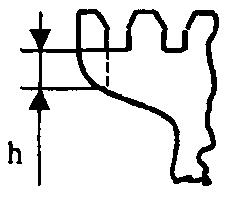 
h, мм
h, мм
h, мм
h, мм
h, мм
h, мм
h, мм
h, мм
h, мм
h, мм
h, мм
11
14
10
15,5
11
15
8
13
12,5
13
13
DАЖШ, мм
500
500
600
650
700
750
770
770
930
950
950
Dарқан, мм
10,5
12,0
10,5
12,0
12,0
12,0
10,5
12,0
12,0
12,0
15,05-кесте
Лифтінің құрамдас бөліктерінің атауы
Қалдық ресурс, (мерзімі) жыл
Келесі тексерудің ұсынылған мерзімі, күнтізбелік жыл
Ескертпе
1 Жүкшығыр
1 Жүкшығыр
1 Жүкшығыр
1 Жүкшығыр
1.1 Редуктор
1.2 АЖШ
2 Кабина
2 Кабина
2 Кабина
2 Кабина
2.1 Кабинаның есігі
2.2 Металл конструкциялары
Металл конструкцияларын тексеру актісі бойынша
3 Қарсы салмақ
3 Қарсы салмақ
3 Қарсы салмақ
3 Қарсы салмақ
3.1 Аспа
3.2 Металл конструкциялары
Металл конструкцияларын тексеру актісі бойынша
4 Шахта
4 Шахта
4 Шахта
4 Шахта
4.1 Дәнекерленген қосылыстар
Металл конструкцияларын тексеру актісі бойынша
5 Басқа жабдықтарҚызмет ету мерзімі өткен
лифтілерді, сондай-ақ мүмкіндігі 
шектеулі адамдарға 
(мүгедектігі бар адамдарға)
арналған көтергіштерді одан әрі
пайдалану мүмкіндігін айқындау
мақсатында олардың 
техникалық жай-күйіне зерттеп-
қарауды жүргізу жөніндегі 
нұсқаулыққа
8-қосымшаНысан
№р/с
Лифтіні қауіпсіз пайдалануға жол бермейтін анықталған ақаулар мен бұзушылықтарды баяндау"____"__________ 20___ ж.Қызмет ету мерзімі өткен
лифтілерді, сондай-ақ мүмкіндігі
шектеулі адамдарға (мүгедектігі 
бар адамдарға) арналған
көтергіштерді одан әрі
пайдалану мүмкіндігін айқындау
мақсатында олардың 
техникалық жай-күйіне зерттеп-
қарауды жүргізу жөніндегі 
нұсқаулыққа
9-қосымшаНысан
Тексеру жүргізу үшін негіздеме (өтінім, шарт және т. б.))
Зерттеп-қарауды жүргізетін ұйым туралы мәліметтер
Зерттеп-қарауды жүргізетін ұйым туралы мәліметтер
Зерттеп-қарауды жүргізетін ұйым туралы мәліметтер
Зерттеп-қарауды жүргізетін ұйым туралы мәліметтер
Зерттеп-қарауды жүргізетін ұйымның атауы
Мекенжайы
Басшысы
Телефон, факс
Мамандар туралы мәліметтер
ТАӘ (бар болған жағдайда)
Біліктілік деңгейі
куәліктің № 
қолданылу мерзімі
Топ жетекшісі
Мамандар (тексерушілер)
Мамандар (тексерушілер)
Мамандар (тексерушілер)
Қауіпті өндірістік объектілерде қолданылатын техникалық құрылғылардың өнеркәсіптік қауіпсіздігіне сараптама жүргізу құқығына аттестат
Қауіпті өндірістік объектілерде қолданылатын техникалық құрылғылардың өнеркәсіптік қауіпсіздігіне сараптама жүргізу құқығына аттестат
Қауіпті өндірістік объектілерде қолданылатын техникалық құрылғылардың өнеркәсіптік қауіпсіздігіне сараптама жүргізу құқығына аттестат
Қауіпті өндірістік объектілерде қолданылатын техникалық құрылғылардың өнеркәсіптік қауіпсіздігіне сараптама жүргізу құқығына аттестат
аттестат №
Қолданылу мерзімі
Лифт тірк. № , кім тіркеді
Тағайындау (жолаушылар, жүк, аурухана)
Машиналық үй-жаймен (машиналық үй-жайсыз))
Дайындаушы зауыт
зауыттық №
Дайындалған жылы
Лифтінің қысқаша техникалық сипаттамасы
Лифтінің қысқаша техникалық сипаттамасы
Номиналды жүк көтергіштігі, кг
Номиналды жылдамдығы, м / с
Тоқтау (қабаттар) саны
Лифт жетегі (электрлік, гидравликалық)
Есік жетегі (автоматты, қолмен)
Атауы
Тапсырыс беруші
Пайдаланушы ұйым
Атауы
Уәкілетті өкіл, лауазымы
Тегі, Аты, Әкесінің аты бар болған жағдайда
Телефон1-кесте
Лифтінің құрамдас бөліктерінің атауы
Қалдық ресурс, (мерзімі) жыл
Келесі тексерудің ұсынылған мерзімі, күнтізбелік жыл
Ескертпе
1. Жүкшығыр
1) редуктор
2) АЖШ
2. Кабина
1) кабинаның есігі
2) металл конструкциялары
Металл конструкцияларын зерттеп-қарауды жүргізу актісі бойынша
3. Қарсы салмақ
1) аспа
2) металл конструкциялары
Металл конструкцияларын зерттеп-қарауды жүргізу актісі бойынша
4. Шахта
1) дәнекерленген қосылыстар
Металл конструкцияларын зерттеп-қарауды жүргізу актісі бойынша
5. Басқа жабдықтарЗерттеп-қарау актісіне
1-қосымша№ __________ бастап
"__" ________ 20 __ ж.Зерттеп-қарау актісіне
2-қосымша№ __________ бастап
"__" ________ 20 __ ж.Зерттеп-қарау актісіне
3-қосымша№ __________ бастап
"__" ________ 20 __ ж.
№ р/с
Өлшеу құралдары мен жабдықтардың атауы, түрі
Зауыттық №
Келесі тексеру мерзіміҚызмет ету мерзімі өткен
лифтілерді, сондай-ақ мүмкіндігі 
шектеулі адамдарға 
(мүгедектігі бар адамдарға)
арналған көтергіштерді одан әрі
пайдалану мүмкіндігін айқындау
мақсатында олардың 
техникалық жай-күйіне зерттеп-
қарауды жүргізу жөніндегі 
нұсқаулыққа
10-қосымшаНысан
р/с №
Объектінің мекенжайы
Лифт атауы және түрі
Лифт зауыттық нөмірі
Объектіні қарау күні мен уақыты
Тексеру нәтижелері, анықталған ақаулар
Тексеруді жүргізген адамның тегі, аты, әкесінің аты (бар болған жағдайда), лауазымы
Тексеруді жүргізген адамның қолы
Тексеру нәтижелері бойынша лифтпен жүргізілген жөндеу жұмыстары
Тексеру кезінде анықталған ақаулықтарды жою туралы белгі ((жойылмаған), күні, қолы)Қызмет ету мерзімі өткен
лифтілерді, сондай-ақ мүмкіндігі 
шектеулі адамдарға 
(мүгедектігі бар адамдарға)
арналған көтергіштерді одан әрі
пайдалану мүмкіндігін айқындау
мақсатында олардың 
техникалық жай-күйіне зерттеп-
қарауды жүргізу жөніндегі 
нұсқаулыққа
11-қосымша
Болт бұрандасының өлшемдері (шпилька)
Болтты (сомынды) тарту сәті, Ст 3 болаттан жасалған кгсм
М 10
110
М 12
190
М 14
300
М 16
480
М 20
950
М 24
1600
М 27
2400
М 30
3200
М 36
5800
М 42
8300